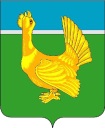 Администрация Верхнекетского районаПОСТАНОВЛЕНИЕО внесении изменений в постановление Администрации Верхнекетского района от 05.06.2013 №627 «Об утверждении муниципальной программы «Устойчивое развитие сельских территорий Верхнекетского района до 2022 года»В соответствии со статьей 179 Бюджетного кодекса Российской Федерации, постановлением Администрации Верхнекетского района от 09.10.2012 №1225 «Об утверждении Порядка принятия решений о разработке муниципальных программ Верхнекетского района и их формирования и реализации», решением Думы Верхнекетского района от 26.12.2019 №75 «О местном бюджете муниципального образования Верхнекетский район Томской области на 2020 год и на плановый период 2021 и 2022 годов»,ПОСТАНОВЛЯЮ:1. Внести в постановление Администрации Верхнекетского района от 05.06.2013 №627 «Об утверждении муниципальной программы «Устойчивое развитие сельских территорий Верхнекетского района до 2022 года» следующие изменения:в муниципальной программе «Устойчивое развитие сельских территорий Верхнекетского района до 2022 года» (далее - программа):1) паспорт Программы изложить в новой редакции согласно приложению №1 к настоящему постановлению;2) абзац 12 раздела «Механизмы реализации и управления МП, включая ресурсное обеспечение» изложить в следующей редакции:«Общий объём финансирования Программы составляет 461303,8 тыс. рублей (в ценах соответствующих лет), в том числе:за счет средств федерального бюджета – 117153,8 тыс. рублей;за счет средств бюджета Томской области – 266457,7 тыс. рублей;за счет средств бюджета Верхнекетского района – 55400,0 тыс. рублей;за счет средств бюджетов поселений – 626,3 тыс. рублей;за счет средств внебюджетных источников – 21666,0 тыс. рублей.»;3) приложение №1 к Программе изложить в редакции согласно приложению №2 к настоящему постановлению;4) приложение №2 к Программе изложить в редакции согласно приложению №3 к настоящему постановлению.2. Настоящее постановление вступает в силу со дня его официального опубликования в информационном вестнике Верхнекетского района «Территория» и распространяет своё действие на правоотношения, возникшие с 1 января 2020 года. Разместить постановление на официальном сайте Администрации Верхнекетского района.Глава  Верхнекетского района                                                     С.А. АльсевичВоркунов М.В.2-26-72     Дело-2, адм.-1, ОСЭР-1, Авдеева В.В. – 1, МАУ «Культура»-1, ОГБУЗ «ВРБ»-1, УО-1, , МКУ «Инженерный центр»-1Приложение 1 к постановлению Администрации Верхнекетского района от 31 марта 2020г. №288ПАСПОРТмуниципальной программы «Устойчивое развитие сельских территорий Верхнекетского района до 2022 года»Приложение 2 к постановлению Администрации Верхнекетского района от 31 марта 2020г. №288Приложение № 1к муниципальной программе «Устойчивое развитие сельских территорий Верхнекетского района до 2022 года»Перечень мероприятий муниципальной программы«Устойчивое развитие сельских территорий Верхнекетского района до 2022 года»Приложение 3 к постановлению Администрации Верхнекетского района от 31 марта 2020г. №288Приложение №2к муниципальной программе «Устойчивое развитие сельских территорий Верхнекетского района до 2022 года»Система целевых показателей (индикаторов) муниципальной программы«Устойчивое развитие сельских территорий Верхнекетского района до 2022 года»31 марта 2020 г.р.п. Белый ЯрВерхнекетского района Томской области№ 288Наименование МПМуниципальная программа «Устойчивое развитие сельских территорий Верхнекетского района до 2022 года» (далее – Программа)Муниципальная программа «Устойчивое развитие сельских территорий Верхнекетского района до 2022 года» (далее – Программа)Муниципальная программа «Устойчивое развитие сельских территорий Верхнекетского района до 2022 года» (далее – Программа)Муниципальная программа «Устойчивое развитие сельских территорий Верхнекетского района до 2022 года» (далее – Программа)Муниципальная программа «Устойчивое развитие сельских территорий Верхнекетского района до 2022 года» (далее – Программа)Муниципальная программа «Устойчивое развитие сельских территорий Верхнекетского района до 2022 года» (далее – Программа)Муниципальная программа «Устойчивое развитие сельских территорий Верхнекетского района до 2022 года» (далее – Программа)Муниципальная программа «Устойчивое развитие сельских территорий Верхнекетского района до 2022 года» (далее – Программа)Муниципальная программа «Устойчивое развитие сельских территорий Верхнекетского района до 2022 года» (далее – Программа)Муниципальная программа «Устойчивое развитие сельских территорий Верхнекетского района до 2022 года» (далее – Программа)Муниципальная программа «Устойчивое развитие сельских территорий Верхнекетского района до 2022 года» (далее – Программа)Куратор МППервый заместитель Главы Верхнекетского района по экономике и инвестиционной политикеПервый заместитель Главы Верхнекетского района по экономике и инвестиционной политикеПервый заместитель Главы Верхнекетского района по экономике и инвестиционной политикеПервый заместитель Главы Верхнекетского района по экономике и инвестиционной политикеПервый заместитель Главы Верхнекетского района по экономике и инвестиционной политикеПервый заместитель Главы Верхнекетского района по экономике и инвестиционной политикеПервый заместитель Главы Верхнекетского района по экономике и инвестиционной политикеПервый заместитель Главы Верхнекетского района по экономике и инвестиционной политикеПервый заместитель Главы Верхнекетского района по экономике и инвестиционной политикеПервый заместитель Главы Верхнекетского района по экономике и инвестиционной политикеПервый заместитель Главы Верхнекетского района по экономике и инвестиционной политикеЗаказчик МПАдминистрация Верхнекетского районаАдминистрация Верхнекетского районаАдминистрация Верхнекетского районаАдминистрация Верхнекетского районаАдминистрация Верхнекетского районаАдминистрация Верхнекетского районаАдминистрация Верхнекетского районаАдминистрация Верхнекетского районаАдминистрация Верхнекетского районаАдминистрация Верхнекетского районаАдминистрация Верхнекетского районаИсполнители МПАдминистрация Верхнекетского района, Администрации городского и сельских поселений Верхнекетского района (по согласованию), МКУ «Инженерный центр», МАУ «Культура»Администрация Верхнекетского района, Администрации городского и сельских поселений Верхнекетского района (по согласованию), МКУ «Инженерный центр», МАУ «Культура»Администрация Верхнекетского района, Администрации городского и сельских поселений Верхнекетского района (по согласованию), МКУ «Инженерный центр», МАУ «Культура»Администрация Верхнекетского района, Администрации городского и сельских поселений Верхнекетского района (по согласованию), МКУ «Инженерный центр», МАУ «Культура»Администрация Верхнекетского района, Администрации городского и сельских поселений Верхнекетского района (по согласованию), МКУ «Инженерный центр», МАУ «Культура»Администрация Верхнекетского района, Администрации городского и сельских поселений Верхнекетского района (по согласованию), МКУ «Инженерный центр», МАУ «Культура»Администрация Верхнекетского района, Администрации городского и сельских поселений Верхнекетского района (по согласованию), МКУ «Инженерный центр», МАУ «Культура»Администрация Верхнекетского района, Администрации городского и сельских поселений Верхнекетского района (по согласованию), МКУ «Инженерный центр», МАУ «Культура»Администрация Верхнекетского района, Администрации городского и сельских поселений Верхнекетского района (по согласованию), МКУ «Инженерный центр», МАУ «Культура»Администрация Верхнекетского района, Администрации городского и сельских поселений Верхнекетского района (по согласованию), МКУ «Инженерный центр», МАУ «Культура»Администрация Верхнекетского района, Администрации городского и сельских поселений Верхнекетского района (по согласованию), МКУ «Инженерный центр», МАУ «Культура»Стратегическая цель социально-экономического развития Верхнекетского района, на которую направлена реализация МПСоздание условий для повышения уровня жизни жителей Верхнекетского района на основе устойчивого социально-экономического развитияСоздание условий для повышения уровня жизни жителей Верхнекетского района на основе устойчивого социально-экономического развитияСоздание условий для повышения уровня жизни жителей Верхнекетского района на основе устойчивого социально-экономического развитияСоздание условий для повышения уровня жизни жителей Верхнекетского района на основе устойчивого социально-экономического развитияСоздание условий для повышения уровня жизни жителей Верхнекетского района на основе устойчивого социально-экономического развитияСоздание условий для повышения уровня жизни жителей Верхнекетского района на основе устойчивого социально-экономического развитияСоздание условий для повышения уровня жизни жителей Верхнекетского района на основе устойчивого социально-экономического развитияСоздание условий для повышения уровня жизни жителей Верхнекетского района на основе устойчивого социально-экономического развитияСоздание условий для повышения уровня жизни жителей Верхнекетского района на основе устойчивого социально-экономического развитияСоздание условий для повышения уровня жизни жителей Верхнекетского района на основе устойчивого социально-экономического развитияСоздание условий для повышения уровня жизни жителей Верхнекетского района на основе устойчивого социально-экономического развитияЦель МПУлучшение условий жизнедеятельности на территории Верхнекетского районаУлучшение условий жизнедеятельности на территории Верхнекетского районаУлучшение условий жизнедеятельности на территории Верхнекетского районаУлучшение условий жизнедеятельности на территории Верхнекетского районаУлучшение условий жизнедеятельности на территории Верхнекетского районаУлучшение условий жизнедеятельности на территории Верхнекетского районаУлучшение условий жизнедеятельности на территории Верхнекетского районаУлучшение условий жизнедеятельности на территории Верхнекетского районаУлучшение условий жизнедеятельности на территории Верхнекетского районаУлучшение условий жизнедеятельности на территории Верхнекетского районаУлучшение условий жизнедеятельности на территории Верхнекетского районаПоказатели цели МП и их значения (с детализацией по годам реализации)ПоказателиПоказатели201420152016201720182019202020212022Показатели цели МП и их значения (с детализацией по годам реализации)Численность населения Верхнекетского района, тыс.чел. Численность населения Верхнекетского района, тыс.чел. 16,816,216,115,915,815,816,016,0516,05Показатели цели МП и их значения (с детализацией по годам реализации)Уровень обеспеченности населения жильем, кв.м.на челУровень обеспеченности населения жильем, кв.м.на чел22,422,622,823,023,524,025,025,025,0Задачи МПУдовлетворение потребностей населения, проживающего на территории Верхнекетского района, в том числе молодых семей и молодых специалистов в жилье.Осуществление градостроительной деятельности на территории Верхнекетского района.Объединение граждан для реализации общественно значимых проектов по решению вопросов местного значения.Удовлетворение потребностей населения, проживающего на территории Верхнекетского района, в том числе молодых семей и молодых специалистов в жилье.Осуществление градостроительной деятельности на территории Верхнекетского района.Объединение граждан для реализации общественно значимых проектов по решению вопросов местного значения.Удовлетворение потребностей населения, проживающего на территории Верхнекетского района, в том числе молодых семей и молодых специалистов в жилье.Осуществление градостроительной деятельности на территории Верхнекетского района.Объединение граждан для реализации общественно значимых проектов по решению вопросов местного значения.Удовлетворение потребностей населения, проживающего на территории Верхнекетского района, в том числе молодых семей и молодых специалистов в жилье.Осуществление градостроительной деятельности на территории Верхнекетского района.Объединение граждан для реализации общественно значимых проектов по решению вопросов местного значения.Удовлетворение потребностей населения, проживающего на территории Верхнекетского района, в том числе молодых семей и молодых специалистов в жилье.Осуществление градостроительной деятельности на территории Верхнекетского района.Объединение граждан для реализации общественно значимых проектов по решению вопросов местного значения.Удовлетворение потребностей населения, проживающего на территории Верхнекетского района, в том числе молодых семей и молодых специалистов в жилье.Осуществление градостроительной деятельности на территории Верхнекетского района.Объединение граждан для реализации общественно значимых проектов по решению вопросов местного значения.Удовлетворение потребностей населения, проживающего на территории Верхнекетского района, в том числе молодых семей и молодых специалистов в жилье.Осуществление градостроительной деятельности на территории Верхнекетского района.Объединение граждан для реализации общественно значимых проектов по решению вопросов местного значения.Удовлетворение потребностей населения, проживающего на территории Верхнекетского района, в том числе молодых семей и молодых специалистов в жилье.Осуществление градостроительной деятельности на территории Верхнекетского района.Объединение граждан для реализации общественно значимых проектов по решению вопросов местного значения.Удовлетворение потребностей населения, проживающего на территории Верхнекетского района, в том числе молодых семей и молодых специалистов в жилье.Осуществление градостроительной деятельности на территории Верхнекетского района.Объединение граждан для реализации общественно значимых проектов по решению вопросов местного значения.Удовлетворение потребностей населения, проживающего на территории Верхнекетского района, в том числе молодых семей и молодых специалистов в жилье.Осуществление градостроительной деятельности на территории Верхнекетского района.Объединение граждан для реализации общественно значимых проектов по решению вопросов местного значения.Удовлетворение потребностей населения, проживающего на территории Верхнекетского района, в том числе молодых семей и молодых специалистов в жилье.Осуществление градостроительной деятельности на территории Верхнекетского района.Объединение граждан для реализации общественно значимых проектов по решению вопросов местного значения.Показатели задач МП и их значения (с детализацией по годам реализации МП)ПоказателиПоказатели201420152016201720182019202020212022Показатели задач МП и их значения (с детализацией по годам реализации МП)Количество семей, улучшивших свои жилищные условия, всего, семей, Количество семей, улучшивших свои жилищные условия, всего, семей, 633332111Показатели задач МП и их значения (с детализацией по годам реализации МП)в том числе количество молодых семей и молодых специалистов, улучшивших свои жилищные условия, семей.в том числе количество молодых семей и молодых специалистов, улучшивших свои жилищные условия, семей.422232111Показатели задач МП и их значения (с детализацией по годам реализации МП)Протяженность внутрипоселковых дорог, введенная в эксплуатацию за год, км.Протяженность внутрипоселковых дорог, введенная в эксплуатацию за год, км.------3,1073,1073,107Показатели задач МП и их значения (с детализацией по годам реализации МП)Количество населения, получившего доступ к услугам музея, чел.Количество населения, получившего доступ к услугам музея, чел.127912801290130013001300500050005000Показатели задач МП и их значения (с детализацией по годам реализации МП)Количество реализованных проектов местных инициатив, ед.Количество реализованных проектов местных инициатив, ед.----55355Сроки и этапы реализации МП2014-2020 годыI этап – 2014-2017 годы;II этап – 2018-2022 годы.2014-2020 годыI этап – 2014-2017 годы;II этап – 2018-2022 годы.2014-2020 годыI этап – 2014-2017 годы;II этап – 2018-2022 годы.2014-2020 годыI этап – 2014-2017 годы;II этап – 2018-2022 годы.2014-2020 годыI этап – 2014-2017 годы;II этап – 2018-2022 годы.2014-2020 годыI этап – 2014-2017 годы;II этап – 2018-2022 годы.2014-2020 годыI этап – 2014-2017 годы;II этап – 2018-2022 годы.2014-2020 годыI этап – 2014-2017 годы;II этап – 2018-2022 годы.2014-2020 годыI этап – 2014-2017 годы;II этап – 2018-2022 годы.2014-2020 годыI этап – 2014-2017 годы;II этап – 2018-2022 годы.2014-2020 годыI этап – 2014-2017 годы;II этап – 2018-2022 годы.Объем и источники финансирования (с детализацией по годам реализации, тыс. рублей)ИсточникиВсего201420152016201720182019202020212022Объем и источники финансирования (с детализацией по годам реализации, тыс. рублей)федеральный бюджет (по согласованию) 117153,81771,0562,5813,7929,4648,81725,5358,8109367,7976,4Объем и источники финансирования (с детализацией по годам реализации, тыс. рублей)областной бюджет (по согласованию) 266457,74705,61550,6978,22151,25321,846671,64276,035382,5165420,2Объем и источники финансирования (с детализацией по годам реализации, тыс. рублей)районный бюджет55400,0977,61383,1346,9402,91449,714198,7880,66408,929351,6Объем и источники финансирования (с детализацией по годам реализации, тыс. рублей)бюджеты поселений (по согласованию)626,3----293,4187,0145,90,00,0Объем и источники финансирования (с детализацией по годам реализации, тыс. рублей)внебюджетные источники (по согласованию) 21666,03237,61990,82601,27590,22599,01285,41275,8543,0543,0Объем и источники финансирования (с детализацией по годам реализации, тыс. рублей)всего по источникам 461303,810691,85487,04740,011073,710312,764068,26937,1151702,1196291,2Организация управления МПРеализацию Программы осуществляет заказчик Программы - Администрация Верхнекетского района. Общий контроль за реализацией Программы осуществляет куратор – первый заместитель Главы Верхнекетского района по экономике и инвестиционной политике.
Текущий контроль и мониторинг реализации Программы осуществляют заказчик Программы - Администрация Верхнекетского района, исполнители Программы – Администрация Верхнекетского района, Администрации городского и сельских поселений Верхнекетского района (по согласованию), МКУ «Инженерный центр», МАУ «Культура».Реализацию Программы осуществляет заказчик Программы - Администрация Верхнекетского района. Общий контроль за реализацией Программы осуществляет куратор – первый заместитель Главы Верхнекетского района по экономике и инвестиционной политике.
Текущий контроль и мониторинг реализации Программы осуществляют заказчик Программы - Администрация Верхнекетского района, исполнители Программы – Администрация Верхнекетского района, Администрации городского и сельских поселений Верхнекетского района (по согласованию), МКУ «Инженерный центр», МАУ «Культура».Реализацию Программы осуществляет заказчик Программы - Администрация Верхнекетского района. Общий контроль за реализацией Программы осуществляет куратор – первый заместитель Главы Верхнекетского района по экономике и инвестиционной политике.
Текущий контроль и мониторинг реализации Программы осуществляют заказчик Программы - Администрация Верхнекетского района, исполнители Программы – Администрация Верхнекетского района, Администрации городского и сельских поселений Верхнекетского района (по согласованию), МКУ «Инженерный центр», МАУ «Культура».Реализацию Программы осуществляет заказчик Программы - Администрация Верхнекетского района. Общий контроль за реализацией Программы осуществляет куратор – первый заместитель Главы Верхнекетского района по экономике и инвестиционной политике.
Текущий контроль и мониторинг реализации Программы осуществляют заказчик Программы - Администрация Верхнекетского района, исполнители Программы – Администрация Верхнекетского района, Администрации городского и сельских поселений Верхнекетского района (по согласованию), МКУ «Инженерный центр», МАУ «Культура».Реализацию Программы осуществляет заказчик Программы - Администрация Верхнекетского района. Общий контроль за реализацией Программы осуществляет куратор – первый заместитель Главы Верхнекетского района по экономике и инвестиционной политике.
Текущий контроль и мониторинг реализации Программы осуществляют заказчик Программы - Администрация Верхнекетского района, исполнители Программы – Администрация Верхнекетского района, Администрации городского и сельских поселений Верхнекетского района (по согласованию), МКУ «Инженерный центр», МАУ «Культура».Реализацию Программы осуществляет заказчик Программы - Администрация Верхнекетского района. Общий контроль за реализацией Программы осуществляет куратор – первый заместитель Главы Верхнекетского района по экономике и инвестиционной политике.
Текущий контроль и мониторинг реализации Программы осуществляют заказчик Программы - Администрация Верхнекетского района, исполнители Программы – Администрация Верхнекетского района, Администрации городского и сельских поселений Верхнекетского района (по согласованию), МКУ «Инженерный центр», МАУ «Культура».Реализацию Программы осуществляет заказчик Программы - Администрация Верхнекетского района. Общий контроль за реализацией Программы осуществляет куратор – первый заместитель Главы Верхнекетского района по экономике и инвестиционной политике.
Текущий контроль и мониторинг реализации Программы осуществляют заказчик Программы - Администрация Верхнекетского района, исполнители Программы – Администрация Верхнекетского района, Администрации городского и сельских поселений Верхнекетского района (по согласованию), МКУ «Инженерный центр», МАУ «Культура».Реализацию Программы осуществляет заказчик Программы - Администрация Верхнекетского района. Общий контроль за реализацией Программы осуществляет куратор – первый заместитель Главы Верхнекетского района по экономике и инвестиционной политике.
Текущий контроль и мониторинг реализации Программы осуществляют заказчик Программы - Администрация Верхнекетского района, исполнители Программы – Администрация Верхнекетского района, Администрации городского и сельских поселений Верхнекетского района (по согласованию), МКУ «Инженерный центр», МАУ «Культура».Реализацию Программы осуществляет заказчик Программы - Администрация Верхнекетского района. Общий контроль за реализацией Программы осуществляет куратор – первый заместитель Главы Верхнекетского района по экономике и инвестиционной политике.
Текущий контроль и мониторинг реализации Программы осуществляют заказчик Программы - Администрация Верхнекетского района, исполнители Программы – Администрация Верхнекетского района, Администрации городского и сельских поселений Верхнекетского района (по согласованию), МКУ «Инженерный центр», МАУ «Культура».Реализацию Программы осуществляет заказчик Программы - Администрация Верхнекетского района. Общий контроль за реализацией Программы осуществляет куратор – первый заместитель Главы Верхнекетского района по экономике и инвестиционной политике.
Текущий контроль и мониторинг реализации Программы осуществляют заказчик Программы - Администрация Верхнекетского района, исполнители Программы – Администрация Верхнекетского района, Администрации городского и сельских поселений Верхнекетского района (по согласованию), МКУ «Инженерный центр», МАУ «Культура».Реализацию Программы осуществляет заказчик Программы - Администрация Верхнекетского района. Общий контроль за реализацией Программы осуществляет куратор – первый заместитель Главы Верхнекетского района по экономике и инвестиционной политике.
Текущий контроль и мониторинг реализации Программы осуществляют заказчик Программы - Администрация Верхнекетского района, исполнители Программы – Администрация Верхнекетского района, Администрации городского и сельских поселений Верхнекетского района (по согласованию), МКУ «Инженерный центр», МАУ «Культура».NN ппНаименование цели, задачи, мероприятия МПСрок исполненияОбъем финансирования (тыс. рублей)Объем финансирования (тыс. рублей)В том числе за счет средствВ том числе за счет средствВ том числе за счет средствВ том числе за счет средствВ том числе за счет средствВ том числе за счет средствВ том числе за счет средствВ том числе за счет средствВ том числе за счет средствВ том числе за счет средствОтветственные исполнителиОтветственные исполнителиПоказатели результата мероприятия <*>Показатели результата мероприятия <*>Показатели результата мероприятия <*>NN ппНаименование цели, задачи, мероприятия МПСрок исполненияОбъем финансирования (тыс. рублей)Объем финансирования (тыс. рублей)федерального бюджетафедерального бюджетаобластного 
бюджетаобластного 
бюджетарайонногобюджетарайонногобюджетабюджетов поселенийбюджетов поселенийВнебюджетных источниковВнебюджетных источниковОтветственные исполнителиОтветственные исполнителиПоказатели результата мероприятия <*>Показатели результата мероприятия <*>Показатели результата мероприятия <*>12344556677778899101010Цель: Улучшение условий жизнедеятельности на территории Верхнекетского района Томской областиЦель: Улучшение условий жизнедеятельности на территории Верхнекетского района Томской областиЦель: Улучшение условий жизнедеятельности на территории Верхнекетского района Томской областиЦель: Улучшение условий жизнедеятельности на территории Верхнекетского района Томской областиЦель: Улучшение условий жизнедеятельности на территории Верхнекетского района Томской областиЦель: Улучшение условий жизнедеятельности на территории Верхнекетского района Томской областиЦель: Улучшение условий жизнедеятельности на территории Верхнекетского района Томской областиЦель: Улучшение условий жизнедеятельности на территории Верхнекетского района Томской областиЦель: Улучшение условий жизнедеятельности на территории Верхнекетского района Томской областиЦель: Улучшение условий жизнедеятельности на территории Верхнекетского района Томской областиЦель: Улучшение условий жизнедеятельности на территории Верхнекетского района Томской областиЦель: Улучшение условий жизнедеятельности на территории Верхнекетского района Томской областиЦель: Улучшение условий жизнедеятельности на территории Верхнекетского района Томской областиЦель: Улучшение условий жизнедеятельности на территории Верхнекетского района Томской областиЦель: Улучшение условий жизнедеятельности на территории Верхнекетского района Томской областиЦель: Улучшение условий жизнедеятельности на территории Верхнекетского района Томской областиЦель: Улучшение условий жизнедеятельности на территории Верхнекетского района Томской областиЦель: Улучшение условий жизнедеятельности на территории Верхнекетского района Томской области1Задача 1: Удовлетворение потребностей населения, проживающего на территории Верхнекетского района, в том числе молодых семей и молодых специалистов в жильеЗадача 1: Удовлетворение потребностей населения, проживающего на территории Верхнекетского района, в том числе молодых семей и молодых специалистов в жильеЗадача 1: Удовлетворение потребностей населения, проживающего на территории Верхнекетского района, в том числе молодых семей и молодых специалистов в жильеЗадача 1: Удовлетворение потребностей населения, проживающего на территории Верхнекетского района, в том числе молодых семей и молодых специалистов в жильеЗадача 1: Удовлетворение потребностей населения, проживающего на территории Верхнекетского района, в том числе молодых семей и молодых специалистов в жильеЗадача 1: Удовлетворение потребностей населения, проживающего на территории Верхнекетского района, в том числе молодых семей и молодых специалистов в жильеЗадача 1: Удовлетворение потребностей населения, проживающего на территории Верхнекетского района, в том числе молодых семей и молодых специалистов в жильеЗадача 1: Удовлетворение потребностей населения, проживающего на территории Верхнекетского района, в том числе молодых семей и молодых специалистов в жильеЗадача 1: Удовлетворение потребностей населения, проживающего на территории Верхнекетского района, в том числе молодых семей и молодых специалистов в жильеЗадача 1: Удовлетворение потребностей населения, проживающего на территории Верхнекетского района, в том числе молодых семей и молодых специалистов в жильеЗадача 1: Удовлетворение потребностей населения, проживающего на территории Верхнекетского района, в том числе молодых семей и молодых специалистов в жильеЗадача 1: Удовлетворение потребностей населения, проживающего на территории Верхнекетского района, в том числе молодых семей и молодых специалистов в жильеЗадача 1: Удовлетворение потребностей населения, проживающего на территории Верхнекетского района, в том числе молодых семей и молодых специалистов в жильеЗадача 1: Удовлетворение потребностей населения, проживающего на территории Верхнекетского района, в том числе молодых семей и молодых специалистов в жильеЗадача 1: Удовлетворение потребностей населения, проживающего на территории Верхнекетского района, в том числе молодых семей и молодых специалистов в жильеЗадача 1: Удовлетворение потребностей населения, проживающего на территории Верхнекетского района, в том числе молодых семей и молодых специалистов в жильеЗадача 1: Удовлетворение потребностей населения, проживающего на территории Верхнекетского района, в том числе молодых семей и молодых специалистов в жильеЗадача 1: Удовлетворение потребностей населения, проживающего на территории Верхнекетского района, в том числе молодых семей и молодых специалистов в жилье1.1.Обеспечение жильем граждан, проживающих в сельской местностивсеговсего9410,39410,31026,81026,81213,31213,3392,2392,26778Администрация Верхнекетского районаАдминистрация Верхнекетского района1.1.Обеспечение жильем граждан, проживающих в сельской местности201420142413,32413,3450,0450,0500,0500,0124,6124,61338,7Администрация Верхнекетского районаАдминистрация Верхнекетского районаКоличество семей, улучшивших жилищные условия - 2Количество семей, улучшивших жилищные условия - 21.1.Обеспечение жильем граждан, проживающих в сельской местности201520151602,31602,394,894,8115,1115,135,035,01357,4Администрация Верхнекетского районаАдминистрация Верхнекетского районаКоличество семей, улучшивших жилищные условия - 1Количество семей, улучшивших жилищные условия - 11.1.Обеспечение жильем граждан, проживающих в сельской местности201620161810,01810,0251,7251,7327,9327,9177,0177,01053,4Администрация Верхнекетского районаАдминистрация Верхнекетского районаКоличество семей, улучшивших жилищные условия - 1Количество семей, улучшивших жилищные условия - 11.1.Обеспечение жильем граждан, проживающих в сельской местности201720173584,73584,7230,3230,3270,3270,355,655,63028,5Администрация Верхнекетского районаАдминистрация Верхнекетского районаКоличество семей, улучшивших жилищные условия - 1Количество семей, улучшивших жилищные условия - 11.1.Обеспечение жильем граждан, проживающих в сельской местности20182018Администрация Верхнекетского районаАдминистрация Верхнекетского района--1.1.Обеспечение жильем граждан, проживающих в сельской местности20192019Администрация Верхнекетского районаАдминистрация Верхнекетского района1.1.Обеспечение жильем граждан, проживающих в сельской местности20202020Администрация Верхнекетского районаАдминистрация Верхнекетского района1.1.Обеспечение жильем граждан, проживающих в сельской местности20212021Администрация Верхнекетского районаАдминистрация Верхнекетского района1.1.Обеспечение жильем граждан, проживающих в сельской местности20222022Администрация Верхнекетского районаАдминистрация Верхнекетского района1.2.Развитие жилищного строительства на сельских территориях и повышение уровня благоустройства домовладенийвсеговсего30378,130378,17735,77735,76897,16897,12152,52152,513592,8Администрация Верхнекетского районаАдминистрация Верхнекетского района1.2.Развитие жилищного строительства на сельских территориях и повышение уровня благоустройства домовладений201420145278,95278,9132113211583,71583,7475,3475,31898,9Администрация Верхнекетского районаАдминистрация Верхнекетского районаКоличество семей, улучшивших жилищные условия - 4Количество семей, улучшивших жилищные условия - 41.2.Развитие жилищного строительства на сельских территориях и повышение уровня благоустройства домовладений201520152270,22270,2467,7467,7935,3935,3233,8233,8633,4Администрация Верхнекетского районаАдминистрация Верхнекетского районаКоличество семей, улучшивших жилищные условия - 2Количество семей, улучшивших жилищные условия - 21.2.Развитие жилищного строительства на сельских территориях и повышение уровня благоустройства домовладений2016201629302930562562650,3650,3169,9169,91547,8Администрация Верхнекетского районаАдминистрация Верхнекетского районаКоличество семей, улучшивших жилищные условия - 2Количество семей, улучшивших жилищные условия - 21.2.Развитие жилищного строительства на сельских территориях и повышение уровня благоустройства домовладений201720176357,56357,5699,1699,1810,7810,7286,0286,04561,7Администрация Верхнекетского районаАдминистрация Верхнекетского районаКоличество семей, улучшивших жилищные условия - 2Количество семей, улучшивших жилищные условия - 21.2.Развитие жилищного строительства на сельских территориях и повышение уровня благоустройства домовладений201820184639,84639,8648,8648,81346,11346,1369,0369,02275,9Администрация Верхнекетского районаАдминистрация Верхнекетского районаКоличество семей, улучшивших жилищные условия - 3Количество семей, улучшивших жилищные условия - 31.2.Развитие жилищного строительства на сельских территориях и повышение уровня благоустройства домовладений20192019348734871725,51725,5353,4353,4362,0362,01046,1Администрация Верхнекетского районаАдминистрация Верхнекетского районаКоличество семей, улучшивших жилищные условия - 2Количество семей, улучшивших жилищные условия - 21.2.Развитие жилищного строительства на сельских территориях и повышение уровня благоустройства домовладений202020201809,91809,9358,8358,8817,6817,690,590,5543,0Администрация Верхнекетского районаАдминистрация Верхнекетского районаКоличество семей, улучшивших жилищные условия - 1Количество семей, улучшивших жилищные условия - 11.2.Развитие жилищного строительства на сельских территориях и повышение уровня благоустройства домовладений202120211802,41802,4976,4976,4200,0200,083,083,0543,0Администрация Верхнекетского районаАдминистрация Верхнекетского районаКоличество семей, улучшивших жилищные условия - 1Количество семей, улучшивших жилищные условия - 11.2.Развитие жилищного строительства на сельских территориях и повышение уровня благоустройства домовладений202220221802,41802,4976,4976,4200,0200,083,083,0543,0Администрация Верхнекетского районаАдминистрация Верхнекетского районаКоличество семей, улучшивших жилищные условия - 1Количество семей, улучшивших жилищные условия - 1Итого по задаче 1всеговсего39788,439788,48762,58762,58110,48110,42544,72544,720370,8Итого по задаче 1201420147692,27692,2177117712083,72083,7599,9599,93237,6Итого по задаче 1201520153872,53872,5562,5562,51050,41050,4268,8268,81990,8Итого по задаче 12016201647404740813,7813,7978,2978,2346,9346,92601,2Итого по задаче 1201720179942,29942,2929,4929,410811081341,6341,67590,2Итого по задаче 1201820184639,84639,8648,8648,81346,11346,13693692275,9Итого по задаче 120192019348734871725,51725,5353,4353,43623621046,1Итого по задаче 1202020201809,91809,9358,8358,8817,6817,690,590,5543,0Итого по задаче 1202120211802,41802,4976,4976,4200,0200,083,083,0543,0Итого по задаче 1202220221802,41802,4976,4976,4200,0200,083,083,0543,02Задача 2: Осуществление градостроительной деятельности на территории Верхнекетского района Задача 2: Осуществление градостроительной деятельности на территории Верхнекетского района Задача 2: Осуществление градостроительной деятельности на территории Верхнекетского района Задача 2: Осуществление градостроительной деятельности на территории Верхнекетского района Задача 2: Осуществление градостроительной деятельности на территории Верхнекетского района Задача 2: Осуществление градостроительной деятельности на территории Верхнекетского района Задача 2: Осуществление градостроительной деятельности на территории Верхнекетского района Задача 2: Осуществление градостроительной деятельности на территории Верхнекетского района Задача 2: Осуществление градостроительной деятельности на территории Верхнекетского района Задача 2: Осуществление градостроительной деятельности на территории Верхнекетского района Задача 2: Осуществление градостроительной деятельности на территории Верхнекетского района Задача 2: Осуществление градостроительной деятельности на территории Верхнекетского района Задача 2: Осуществление градостроительной деятельности на территории Верхнекетского района Задача 2: Осуществление градостроительной деятельности на территории Верхнекетского района Задача 2: Осуществление градостроительной деятельности на территории Верхнекетского района Задача 2: Осуществление градостроительной деятельности на территории Верхнекетского района Задача 2: Осуществление градостроительной деятельности на территории Верхнекетского района Задача 2: Осуществление градостроительной деятельности на территории Верхнекетского района 2.1.Корректировка документов территориального планирования и градостроительного зонирования ВсегоВсего250,0250,0250,0250,0Сайгинское сельское поселениеСайгинское сельское поселениеВнесены изменения в документы территориального планирования и градостроительного зонированияВнесены изменения в документы территориального планирования и градостроительного зонирования2.1.Корректировка документов территориального планирования и градостроительного зонирования 20142014Сайгинское сельское поселениеСайгинское сельское поселениеВнесены изменения в документы территориального планирования и градостроительного зонированияВнесены изменения в документы территориального планирования и градостроительного зонирования2.1.Корректировка документов территориального планирования и градостроительного зонирования 20152015Сайгинское сельское поселениеСайгинское сельское поселениеВнесены изменения в документы территориального планирования и градостроительного зонированияВнесены изменения в документы территориального планирования и градостроительного зонирования2.1.Корректировка документов территориального планирования и градостроительного зонирования 20162016Сайгинское сельское поселениеСайгинское сельское поселениеВнесены изменения в документы территориального планирования и градостроительного зонированияВнесены изменения в документы территориального планирования и градостроительного зонирования2.1.Корректировка документов территориального планирования и градостроительного зонирования 20172017Сайгинское сельское поселениеСайгинское сельское поселениеВнесены изменения в документы территориального планирования и градостроительного зонированияВнесены изменения в документы территориального планирования и градостроительного зонирования2.1.Корректировка документов территориального планирования и градостроительного зонирования 20182018250,0250,0250,0250,0Сайгинское сельское поселениеСайгинское сельское поселениеВнесены изменения в документы территориального планирования и градостроительного зонированияВнесены изменения в документы территориального планирования и градостроительного зонирования2.1.Корректировка документов территориального планирования и градостроительного зонирования 20192019Сайгинское сельское поселениеСайгинское сельское поселениеВнесены изменения в документы территориального планирования и градостроительного зонированияВнесены изменения в документы территориального планирования и градостроительного зонирования2.1.Корректировка документов территориального планирования и градостроительного зонирования 20202020Сайгинское сельское поселениеСайгинское сельское поселениеВнесены изменения в документы территориального планирования и градостроительного зонированияВнесены изменения в документы территориального планирования и градостроительного зонирования2.1.Корректировка документов территориального планирования и градостроительного зонирования 20212021Сайгинское сельское поселениеСайгинское сельское поселениеВнесены изменения в документы территориального планирования и градостроительного зонированияВнесены изменения в документы территориального планирования и градостроительного зонирования2.1.Корректировка документов территориального планирования и градостроительного зонирования 20222022Сайгинское сельское поселениеСайгинское сельское поселениеВнесены изменения в документы территориального планирования и градостроительного зонированияВнесены изменения в документы территориального планирования и градостроительного зонирования2.2.Определение границ населенных пунктов и территориальных зон на местности с целью внесения сведений о границах в государственный кадастр недвижимостиВсегоВсего50,050,050,050,0Администрации поселений (по согласованию)Администрации поселений (по согласованию)Сведения о границах населенных пунктов и территориальных зон внесены в государственный кадастр недвижимостиСведения о границах населенных пунктов и территориальных зон внесены в государственный кадастр недвижимости2.2.Определение границ населенных пунктов и территориальных зон на местности с целью внесения сведений о границах в государственный кадастр недвижимости20142014Администрации поселений (по согласованию)Администрации поселений (по согласованию)Сведения о границах населенных пунктов и территориальных зон внесены в государственный кадастр недвижимостиСведения о границах населенных пунктов и территориальных зон внесены в государственный кадастр недвижимости2.2.Определение границ населенных пунктов и территориальных зон на местности с целью внесения сведений о границах в государственный кадастр недвижимости20152015Администрации поселений (по согласованию)Администрации поселений (по согласованию)Сведения о границах населенных пунктов и территориальных зон внесены в государственный кадастр недвижимостиСведения о границах населенных пунктов и территориальных зон внесены в государственный кадастр недвижимости2.2.Определение границ населенных пунктов и территориальных зон на местности с целью внесения сведений о границах в государственный кадастр недвижимости20162016Администрации поселений (по согласованию)Администрации поселений (по согласованию)Сведения о границах населенных пунктов и территориальных зон внесены в государственный кадастр недвижимостиСведения о границах населенных пунктов и территориальных зон внесены в государственный кадастр недвижимости2.2.Определение границ населенных пунктов и территориальных зон на местности с целью внесения сведений о границах в государственный кадастр недвижимости201720175555Администрации поселений (по согласованию)Администрации поселений (по согласованию)Сведения о границах населенных пунктов и территориальных зон внесены в государственный кадастр недвижимостиСведения о границах населенных пунктов и территориальных зон внесены в государственный кадастр недвижимости2.2.Определение границ населенных пунктов и территориальных зон на местности с целью внесения сведений о границах в государственный кадастр недвижимости20182018Администрации поселений (по согласованию)Администрации поселений (по согласованию)Сведения о границах населенных пунктов и территориальных зон внесены в государственный кадастр недвижимостиСведения о границах населенных пунктов и территориальных зон внесены в государственный кадастр недвижимости2.2.Определение границ населенных пунктов и территориальных зон на местности с целью внесения сведений о границах в государственный кадастр недвижимости2019201945,045,045,045,0Администрации поселений (по согласованию)Администрации поселений (по согласованию)Сведения о границах населенных пунктов и территориальных зон внесены в государственный кадастр недвижимостиСведения о границах населенных пунктов и территориальных зон внесены в государственный кадастр недвижимости2.2.Определение границ населенных пунктов и территориальных зон на местности с целью внесения сведений о границах в государственный кадастр недвижимости20202020Администрации поселений (по согласованию)Администрации поселений (по согласованию)Сведения о границах населенных пунктов и территориальных зон внесены в государственный кадастр недвижимостиСведения о границах населенных пунктов и территориальных зон внесены в государственный кадастр недвижимости2.2.Определение границ населенных пунктов и территориальных зон на местности с целью внесения сведений о границах в государственный кадастр недвижимости20212021Администрации поселений (по согласованию)Администрации поселений (по согласованию)Сведения о границах населенных пунктов и территориальных зон внесены в государственный кадастр недвижимостиСведения о границах населенных пунктов и территориальных зон внесены в государственный кадастр недвижимости2.2.Определение границ населенных пунктов и территориальных зон на местности с целью внесения сведений о границах в государственный кадастр недвижимости20222022Администрации поселений (по согласованию)Администрации поселений (по согласованию)Сведения о границах населенных пунктов и территориальных зон внесены в государственный кадастр недвижимостиСведения о границах населенных пунктов и территориальных зон внесены в государственный кадастр недвижимости2.3.Внесение изменений в генеральные планы поселенийВсегоВсего1136,71136,71136,71136,7Администрации поселений (по согласованию)Администрации поселений (по согласованию)Внесение изменений в генеральные планы поселенийВнесение изменений в генеральные планы поселений2.3.Внесение изменений в генеральные планы поселений20142014Администрации поселений (по согласованию)Администрации поселений (по согласованию)Внесение изменений в генеральные планы поселенийВнесение изменений в генеральные планы поселений2.3.Внесение изменений в генеральные планы поселений20152015Администрации поселений (по согласованию)Администрации поселений (по согласованию)Внесение изменений в генеральные планы поселенийВнесение изменений в генеральные планы поселений2.3.Внесение изменений в генеральные планы поселений20162016Администрации поселений (по согласованию)Администрации поселений (по согласованию)Внесение изменений в генеральные планы поселенийВнесение изменений в генеральные планы поселений2.3.Внесение изменений в генеральные планы поселений20172017Администрации поселений (по согласованию)Администрации поселений (по согласованию)Внесение изменений в генеральные планы поселенийВнесение изменений в генеральные планы поселений2.3.Внесение изменений в генеральные планы поселений2018201840404040Администрации поселений (по согласованию)Администрации поселений (по согласованию)Внесение изменений в генеральные планы поселенийВнесение изменений в генеральные планы поселений2.3.Внесение изменений в генеральные планы поселений201920191096,71096,71096,71096,7Администрации поселений (по согласованию)Администрации поселений (по согласованию)Внесение изменений в генеральные планы поселенийВнесение изменений в генеральные планы поселений2.3.Внесение изменений в генеральные планы поселений20202020Администрации поселений (по согласованию)Администрации поселений (по согласованию)Внесение изменений в генеральные планы поселенийВнесение изменений в генеральные планы поселений2.3.Внесение изменений в генеральные планы поселений20212021Администрации поселений (по согласованию)Администрации поселений (по согласованию)Внесение изменений в генеральные планы поселенийВнесение изменений в генеральные планы поселений2.3.Внесение изменений в генеральные планы поселений20222022Администрации поселений (по согласованию)Администрации поселений (по согласованию)Внесение изменений в генеральные планы поселенийВнесение изменений в генеральные планы поселений2.4.Технологическое присоединение для электроснабжения микрорайона «Юго-Западный» в р.п.Белый ЯрВсегоВсего798,1798,1798,1798,1Администрация Белоярского городского поселения(по согласованию)Администрация Белоярского городского поселения(по согласованию)2.4.Технологическое присоединение для электроснабжения микрорайона «Юго-Западный» в р.п.Белый Яр20142014239,4239,4239,4239,4Администрация Белоярского городского поселения(по согласованию)Администрация Белоярского городского поселения(по согласованию)2.4.Технологическое присоединение для электроснабжения микрорайона «Юго-Западный» в р.п.Белый Яр20152015558,7558,7558,7558,7Администрация Белоярского городского поселения(по согласованию)Администрация Белоярского городского поселения(по согласованию)КТП – 1шт., строительная длина ВЛЭ-10кВ – 0,12 км.КТП – 1шт., строительная длина ВЛЭ-10кВ – 0,12 км.2.4.Технологическое присоединение для электроснабжения микрорайона «Юго-Западный» в р.п.Белый Яр20162016Администрация Белоярского городского поселения(по согласованию)Администрация Белоярского городского поселения(по согласованию)2.4.Технологическое присоединение для электроснабжения микрорайона «Юго-Западный» в р.п.Белый Яр20172017Администрация Белоярского городского поселения(по согласованию)Администрация Белоярского городского поселения(по согласованию)2.4.Технологическое присоединение для электроснабжения микрорайона «Юго-Западный» в р.п.Белый Яр20182018Администрация Белоярского городского поселения(по согласованию)Администрация Белоярского городского поселения(по согласованию)2.4.Технологическое присоединение для электроснабжения микрорайона «Юго-Западный» в р.п.Белый Яр20192019Администрация Белоярского городского поселения(по согласованию)Администрация Белоярского городского поселения(по согласованию)2.4.Технологическое присоединение для электроснабжения микрорайона «Юго-Западный» в р.п.Белый Яр20202020Администрация Белоярского городского поселения(по согласованию)Администрация Белоярского городского поселения(по согласованию)2.4.Технологическое присоединение для электроснабжения микрорайона «Юго-Западный» в р.п.Белый Яр20212021Администрация Белоярского городского поселения(по согласованию)Администрация Белоярского городского поселения(по согласованию)2.4.Технологическое присоединение для электроснабжения микрорайона «Юго-Западный» в р.п.Белый Яр20222022Администрация Белоярского городского поселения(по согласованию)Администрация Белоярского городского поселения(по согласованию)2.5.Строительство инфраструктуры в микрорайоне «Юго-Западный» р.п.Белый Яр Верхнекетского района Томской областивсеговсего105482,8105482,889511,789511,715971,115971,1Администрация Белоярского городского поселения(по согласованию)Администрация Белоярского городского поселения(по согласованию)Ввод 4,618 км. дороги - формирование подъездных путей к 159 зем. участкам микрорайонаВвод 4,618 км. дороги - формирование подъездных путей к 159 зем. участкам микрорайона2.5.Строительство инфраструктуры в микрорайоне «Юго-Западный» р.п.Белый Яр Верхнекетского района Томской области20142014Администрация Белоярского городского поселения(по согласованию)Администрация Белоярского городского поселения(по согласованию)Ввод 4,618 км. дороги - формирование подъездных путей к 159 зем. участкам микрорайонаВвод 4,618 км. дороги - формирование подъездных путей к 159 зем. участкам микрорайона2.5.Строительство инфраструктуры в микрорайоне «Юго-Западный» р.п.Белый Яр Верхнекетского района Томской области20152015Администрация Белоярского городского поселения(по согласованию)Администрация Белоярского городского поселения(по согласованию)Ввод 4,618 км. дороги - формирование подъездных путей к 159 зем. участкам микрорайонаВвод 4,618 км. дороги - формирование подъездных путей к 159 зем. участкам микрорайона2.5.Строительство инфраструктуры в микрорайоне «Юго-Западный» р.п.Белый Яр Верхнекетского района Томской области20162016Администрация Белоярского городского поселения(по согласованию)Администрация Белоярского городского поселения(по согласованию)Ввод 4,618 км. дороги - формирование подъездных путей к 159 зем. участкам микрорайонаВвод 4,618 км. дороги - формирование подъездных путей к 159 зем. участкам микрорайона2.5.Строительство инфраструктуры в микрорайоне «Юго-Западный» р.п.Белый Яр Верхнекетского района Томской области20172017Администрация Белоярского городского поселения(по согласованию)Администрация Белоярского городского поселения(по согласованию)Ввод 4,618 км. дороги - формирование подъездных путей к 159 зем. участкам микрорайонаВвод 4,618 км. дороги - формирование подъездных путей к 159 зем. участкам микрорайона2.5.Строительство инфраструктуры в микрорайоне «Юго-Западный» р.п.Белый Яр Верхнекетского района Томской области20182018Администрация Белоярского городского поселения(по согласованию)Администрация Белоярского городского поселения(по согласованию)Ввод 4,618 км. дороги - формирование подъездных путей к 159 зем. участкам микрорайонаВвод 4,618 км. дороги - формирование подъездных путей к 159 зем. участкам микрорайона2.5.Строительство инфраструктуры в микрорайоне «Юго-Западный» р.п.Белый Яр Верхнекетского района Томской области20192019Администрация Белоярского городского поселения(по согласованию)Администрация Белоярского городского поселения(по согласованию)Ввод 4,618 км. дороги - формирование подъездных путей к 159 зем. участкам микрорайонаВвод 4,618 км. дороги - формирование подъездных путей к 159 зем. участкам микрорайона2.5.Строительство инфраструктуры в микрорайоне «Юго-Западный» р.п.Белый Яр Верхнекетского района Томской области20202020Администрация Белоярского городского поселения(по согласованию)Администрация Белоярского городского поселения(по согласованию)Ввод 4,618 км. дороги - формирование подъездных путей к 159 зем. участкам микрорайонаВвод 4,618 км. дороги - формирование подъездных путей к 159 зем. участкам микрорайона2.5.Строительство инфраструктуры в микрорайоне «Юго-Западный» р.п.Белый Яр Верхнекетского района Томской области20212021Администрация Белоярского городского поселения(по согласованию)Администрация Белоярского городского поселения(по согласованию)Ввод 4,618 км. дороги - формирование подъездных путей к 159 зем. участкам микрорайонаВвод 4,618 км. дороги - формирование подъездных путей к 159 зем. участкам микрорайона2.5.Строительство инфраструктуры в микрорайоне «Юго-Западный» р.п.Белый Яр Верхнекетского района Томской области20222022105482,8105482,889511,789511,715971,115971,1Администрация Белоярского городского поселения(по согласованию)Администрация Белоярского городского поселения(по согласованию)Ввод 4,618 км. дороги - формирование подъездных путей к 159 зем. участкам микрорайонаВвод 4,618 км. дороги - формирование подъездных путей к 159 зем. участкам микрорайона2.5.1.1 очередь – пер.Березовый, ул.Березовая, ул.Медиков, ул.Чехова, ул.Российскаявсеговсего52491,552491,544649,344649,37842,27842,2Администрация Белоярского городского поселения(по согласованию)Администрация Белоярского городского поселения(по согласованию)Обеспечение дорогами 73 участков микрорайона новой жилой застройки - 1,651 км.Обеспечение дорогами 73 участков микрорайона новой жилой застройки - 1,651 км.2.5.1.1 очередь – пер.Березовый, ул.Березовая, ул.Медиков, ул.Чехова, ул.Российская20142014Администрация Белоярского городского поселения(по согласованию)Администрация Белоярского городского поселения(по согласованию)Обеспечение дорогами 73 участков микрорайона новой жилой застройки - 1,651 км.Обеспечение дорогами 73 участков микрорайона новой жилой застройки - 1,651 км.2.5.1.1 очередь – пер.Березовый, ул.Березовая, ул.Медиков, ул.Чехова, ул.Российская20152015Администрация Белоярского городского поселения(по согласованию)Администрация Белоярского городского поселения(по согласованию)Обеспечение дорогами 73 участков микрорайона новой жилой застройки - 1,651 км.Обеспечение дорогами 73 участков микрорайона новой жилой застройки - 1,651 км.2.5.1.1 очередь – пер.Березовый, ул.Березовая, ул.Медиков, ул.Чехова, ул.Российская20162016Администрация Белоярского городского поселения(по согласованию)Администрация Белоярского городского поселения(по согласованию)Обеспечение дорогами 73 участков микрорайона новой жилой застройки - 1,651 км.Обеспечение дорогами 73 участков микрорайона новой жилой застройки - 1,651 км.2.5.1.1 очередь – пер.Березовый, ул.Березовая, ул.Медиков, ул.Чехова, ул.Российская20172017Администрация Белоярского городского поселения(по согласованию)Администрация Белоярского городского поселения(по согласованию)Обеспечение дорогами 73 участков микрорайона новой жилой застройки - 1,651 км.Обеспечение дорогами 73 участков микрорайона новой жилой застройки - 1,651 км.2.5.1.1 очередь – пер.Березовый, ул.Березовая, ул.Медиков, ул.Чехова, ул.Российская20182018Администрация Белоярского городского поселения(по согласованию)Администрация Белоярского городского поселения(по согласованию)Обеспечение дорогами 73 участков микрорайона новой жилой застройки - 1,651 км.Обеспечение дорогами 73 участков микрорайона новой жилой застройки - 1,651 км.2.5.1.1 очередь – пер.Березовый, ул.Березовая, ул.Медиков, ул.Чехова, ул.Российская20192019Администрация Белоярского городского поселения(по согласованию)Администрация Белоярского городского поселения(по согласованию)Обеспечение дорогами 73 участков микрорайона новой жилой застройки - 1,651 км.Обеспечение дорогами 73 участков микрорайона новой жилой застройки - 1,651 км.2.5.1.1 очередь – пер.Березовый, ул.Березовая, ул.Медиков, ул.Чехова, ул.Российская20202020Администрация Белоярского городского поселения(по согласованию)Администрация Белоярского городского поселения(по согласованию)Обеспечение дорогами 73 участков микрорайона новой жилой застройки - 1,651 км.Обеспечение дорогами 73 участков микрорайона новой жилой застройки - 1,651 км.2.5.1.1 очередь – пер.Березовый, ул.Березовая, ул.Медиков, ул.Чехова, ул.Российская20212021Администрация Белоярского городского поселения(по согласованию)Администрация Белоярского городского поселения(по согласованию)Обеспечение дорогами 73 участков микрорайона новой жилой застройки - 1,651 км.Обеспечение дорогами 73 участков микрорайона новой жилой застройки - 1,651 км.2.5.1.1 очередь – пер.Березовый, ул.Березовая, ул.Медиков, ул.Чехова, ул.Российская2022202252491,552491,544649,344649,37842,27842,2Администрация Белоярского городского поселения(по согласованию)Администрация Белоярского городского поселения(по согласованию)Обеспечение дорогами 73 участков микрорайона новой жилой застройки - 1,651 км.Обеспечение дорогами 73 участков микрорайона новой жилой застройки - 1,651 км.2.5.2.2 очередь – ул.Российская, ул.Леспромхозная, ул.Юго-Западная, ул.Сибирскаявсеговсего52991,352991,344862,444862,48128,98128,9Обеспечение дорогами 47 участков микрорайона новой жилой застройки - 1,456 км.Обеспечение дорогами 47 участков микрорайона новой жилой застройки - 1,456 км.2.5.2.2 очередь – ул.Российская, ул.Леспромхозная, ул.Юго-Западная, ул.Сибирская20142014Обеспечение дорогами 47 участков микрорайона новой жилой застройки - 1,456 км.Обеспечение дорогами 47 участков микрорайона новой жилой застройки - 1,456 км.2.5.2.2 очередь – ул.Российская, ул.Леспромхозная, ул.Юго-Западная, ул.Сибирская20152015Обеспечение дорогами 47 участков микрорайона новой жилой застройки - 1,456 км.Обеспечение дорогами 47 участков микрорайона новой жилой застройки - 1,456 км.2.5.2.2 очередь – ул.Российская, ул.Леспромхозная, ул.Юго-Западная, ул.Сибирская20162016Обеспечение дорогами 47 участков микрорайона новой жилой застройки - 1,456 км.Обеспечение дорогами 47 участков микрорайона новой жилой застройки - 1,456 км.2.5.2.2 очередь – ул.Российская, ул.Леспромхозная, ул.Юго-Западная, ул.Сибирская20172017Обеспечение дорогами 47 участков микрорайона новой жилой застройки - 1,456 км.Обеспечение дорогами 47 участков микрорайона новой жилой застройки - 1,456 км.2.5.2.2 очередь – ул.Российская, ул.Леспромхозная, ул.Юго-Западная, ул.Сибирская20182018Обеспечение дорогами 47 участков микрорайона новой жилой застройки - 1,456 км.Обеспечение дорогами 47 участков микрорайона новой жилой застройки - 1,456 км.2.5.2.2 очередь – ул.Российская, ул.Леспромхозная, ул.Юго-Западная, ул.Сибирская20192019Обеспечение дорогами 47 участков микрорайона новой жилой застройки - 1,456 км.Обеспечение дорогами 47 участков микрорайона новой жилой застройки - 1,456 км.2.5.2.2 очередь – ул.Российская, ул.Леспромхозная, ул.Юго-Западная, ул.Сибирская20202020Обеспечение дорогами 47 участков микрорайона новой жилой застройки - 1,456 км.Обеспечение дорогами 47 участков микрорайона новой жилой застройки - 1,456 км.2.5.2.2 очередь – ул.Российская, ул.Леспромхозная, ул.Юго-Западная, ул.Сибирская20212021Обеспечение дорогами 47 участков микрорайона новой жилой застройки - 1,456 км.Обеспечение дорогами 47 участков микрорайона новой жилой застройки - 1,456 км.2.5.2.2 очередь – ул.Российская, ул.Леспромхозная, ул.Юго-Западная, ул.Сибирская2022202252991,352991,344862,444862,48128,98128,9Обеспечение дорогами 47 участков микрорайона новой жилой застройки - 1,456 км.Обеспечение дорогами 47 участков микрорайона новой жилой застройки - 1,456 км.2.5.3.3 очередь – ул.Российская, ул.Леспромхозная, ул.Рогалева, ул.Шашева, ул.МедиковвсеговсегоОбеспечение дорогами 39 участков микрорайона новой жилой застройки - 1,813 км.Обеспечение дорогами 39 участков микрорайона новой жилой застройки - 1,813 км.2.5.3.3 очередь – ул.Российская, ул.Леспромхозная, ул.Рогалева, ул.Шашева, ул.Медиков20142014Обеспечение дорогами 39 участков микрорайона новой жилой застройки - 1,813 км.Обеспечение дорогами 39 участков микрорайона новой жилой застройки - 1,813 км.2.5.3.3 очередь – ул.Российская, ул.Леспромхозная, ул.Рогалева, ул.Шашева, ул.Медиков20152015Обеспечение дорогами 39 участков микрорайона новой жилой застройки - 1,813 км.Обеспечение дорогами 39 участков микрорайона новой жилой застройки - 1,813 км.2.5.3.3 очередь – ул.Российская, ул.Леспромхозная, ул.Рогалева, ул.Шашева, ул.Медиков20162016Обеспечение дорогами 39 участков микрорайона новой жилой застройки - 1,813 км.Обеспечение дорогами 39 участков микрорайона новой жилой застройки - 1,813 км.2.5.3.3 очередь – ул.Российская, ул.Леспромхозная, ул.Рогалева, ул.Шашева, ул.Медиков20172017Обеспечение дорогами 39 участков микрорайона новой жилой застройки - 1,813 км.Обеспечение дорогами 39 участков микрорайона новой жилой застройки - 1,813 км.2.5.3.3 очередь – ул.Российская, ул.Леспромхозная, ул.Рогалева, ул.Шашева, ул.Медиков20182018Обеспечение дорогами 39 участков микрорайона новой жилой застройки - 1,813 км.Обеспечение дорогами 39 участков микрорайона новой жилой застройки - 1,813 км.2.5.3.3 очередь – ул.Российская, ул.Леспромхозная, ул.Рогалева, ул.Шашева, ул.Медиков20192019Обеспечение дорогами 39 участков микрорайона новой жилой застройки - 1,813 км.Обеспечение дорогами 39 участков микрорайона новой жилой застройки - 1,813 км.2.5.3.3 очередь – ул.Российская, ул.Леспромхозная, ул.Рогалева, ул.Шашева, ул.Медиков20202020Обеспечение дорогами 39 участков микрорайона новой жилой застройки - 1,813 км.Обеспечение дорогами 39 участков микрорайона новой жилой застройки - 1,813 км.2.5.3.3 очередь – ул.Российская, ул.Леспромхозная, ул.Рогалева, ул.Шашева, ул.Медиков20212021Обеспечение дорогами 39 участков микрорайона новой жилой застройки - 1,813 км.Обеспечение дорогами 39 участков микрорайона новой жилой застройки - 1,813 км.2.5.3.3 очередь – ул.Российская, ул.Леспромхозная, ул.Рогалева, ул.Шашева, ул.Медиков20222022Обеспечение дорогами 39 участков микрорайона новой жилой застройки - 1,813 км.Обеспечение дорогами 39 участков микрорайона новой жилой застройки - 1,813 км.2.6.Строительство улично-дорожной сети в микрорайоне «Восточный» р.п.Белый ЯрвсеговсегоВвод 2,953 км. дороги - формирование подъездных путей к 96 зем.участкам микрорайонаВвод 2,953 км. дороги - формирование подъездных путей к 96 зем.участкам микрорайона2.6.Строительство улично-дорожной сети в микрорайоне «Восточный» р.п.Белый Яр20142014Ввод 2,953 км. дороги - формирование подъездных путей к 96 зем.участкам микрорайонаВвод 2,953 км. дороги - формирование подъездных путей к 96 зем.участкам микрорайона2.6.Строительство улично-дорожной сети в микрорайоне «Восточный» р.п.Белый Яр20152015Ввод 2,953 км. дороги - формирование подъездных путей к 96 зем.участкам микрорайонаВвод 2,953 км. дороги - формирование подъездных путей к 96 зем.участкам микрорайона2.6.Строительство улично-дорожной сети в микрорайоне «Восточный» р.п.Белый Яр20162016Ввод 2,953 км. дороги - формирование подъездных путей к 96 зем.участкам микрорайонаВвод 2,953 км. дороги - формирование подъездных путей к 96 зем.участкам микрорайона2.6.Строительство улично-дорожной сети в микрорайоне «Восточный» р.п.Белый Яр20172017Ввод 2,953 км. дороги - формирование подъездных путей к 96 зем.участкам микрорайонаВвод 2,953 км. дороги - формирование подъездных путей к 96 зем.участкам микрорайона2.6.Строительство улично-дорожной сети в микрорайоне «Восточный» р.п.Белый Яр20182018Ввод 2,953 км. дороги - формирование подъездных путей к 96 зем.участкам микрорайонаВвод 2,953 км. дороги - формирование подъездных путей к 96 зем.участкам микрорайона2.6.Строительство улично-дорожной сети в микрорайоне «Восточный» р.п.Белый Яр20192019Ввод 2,953 км. дороги - формирование подъездных путей к 96 зем.участкам микрорайонаВвод 2,953 км. дороги - формирование подъездных путей к 96 зем.участкам микрорайона2.6.Строительство улично-дорожной сети в микрорайоне «Восточный» р.п.Белый Яр20202020Ввод 2,953 км. дороги - формирование подъездных путей к 96 зем.участкам микрорайонаВвод 2,953 км. дороги - формирование подъездных путей к 96 зем.участкам микрорайона2.6.Строительство улично-дорожной сети в микрорайоне «Восточный» р.п.Белый Яр20212021Ввод 2,953 км. дороги - формирование подъездных путей к 96 зем.участкам микрорайонаВвод 2,953 км. дороги - формирование подъездных путей к 96 зем.участкам микрорайона2.6.Строительство улично-дорожной сети в микрорайоне «Восточный» р.п.Белый Яр20222022Ввод 2,953 км. дороги - формирование подъездных путей к 96 зем.участкам микрорайонаВвод 2,953 км. дороги - формирование подъездных путей к 96 зем.участкам микрорайона2.6.1.1 очередь – ул.Моховая, ул.Восточная, пер.Мирный, ул.МиравсеговсегоОбеспечение дорогами 58 участков микрорайона новой жилой застройки - 1,355 км.Обеспечение дорогами 58 участков микрорайона новой жилой застройки - 1,355 км.2.6.1.1 очередь – ул.Моховая, ул.Восточная, пер.Мирный, ул.Мира20142014Обеспечение дорогами 58 участков микрорайона новой жилой застройки - 1,355 км.Обеспечение дорогами 58 участков микрорайона новой жилой застройки - 1,355 км.2.6.1.1 очередь – ул.Моховая, ул.Восточная, пер.Мирный, ул.Мира20152015Обеспечение дорогами 58 участков микрорайона новой жилой застройки - 1,355 км.Обеспечение дорогами 58 участков микрорайона новой жилой застройки - 1,355 км.2.6.1.1 очередь – ул.Моховая, ул.Восточная, пер.Мирный, ул.Мира20162016Обеспечение дорогами 58 участков микрорайона новой жилой застройки - 1,355 км.Обеспечение дорогами 58 участков микрорайона новой жилой застройки - 1,355 км.2.6.1.1 очередь – ул.Моховая, ул.Восточная, пер.Мирный, ул.Мира20172017Обеспечение дорогами 58 участков микрорайона новой жилой застройки - 1,355 км.Обеспечение дорогами 58 участков микрорайона новой жилой застройки - 1,355 км.2.6.1.1 очередь – ул.Моховая, ул.Восточная, пер.Мирный, ул.Мира20182018Обеспечение дорогами 58 участков микрорайона новой жилой застройки - 1,355 км.Обеспечение дорогами 58 участков микрорайона новой жилой застройки - 1,355 км.2.6.1.1 очередь – ул.Моховая, ул.Восточная, пер.Мирный, ул.Мира20192019Обеспечение дорогами 58 участков микрорайона новой жилой застройки - 1,355 км.Обеспечение дорогами 58 участков микрорайона новой жилой застройки - 1,355 км.2.6.1.1 очередь – ул.Моховая, ул.Восточная, пер.Мирный, ул.Мира20202020Обеспечение дорогами 58 участков микрорайона новой жилой застройки - 1,355 км.Обеспечение дорогами 58 участков микрорайона новой жилой застройки - 1,355 км.2.6.1.1 очередь – ул.Моховая, ул.Восточная, пер.Мирный, ул.Мира20212021Обеспечение дорогами 58 участков микрорайона новой жилой застройки - 1,355 км.Обеспечение дорогами 58 участков микрорайона новой жилой застройки - 1,355 км.2.6.1.1 очередь – ул.Моховая, ул.Восточная, пер.Мирный, ул.Мира20222022Обеспечение дорогами 58 участков микрорайона новой жилой застройки - 1,355 км.Обеспечение дорогами 58 участков микрорайона новой жилой застройки - 1,355 км.2.6.2.2 очередь – ул.Белозерская, ул.Радужная, ул.Линейнаявсеговсего Обеспечение дорогами 38 участков микрорайона новой жилой застройки - 0,938 км. Обеспечение дорогами 38 участков микрорайона новой жилой застройки - 0,938 км.2.6.2.2 очередь – ул.Белозерская, ул.Радужная, ул.Линейная20142014 Обеспечение дорогами 38 участков микрорайона новой жилой застройки - 0,938 км. Обеспечение дорогами 38 участков микрорайона новой жилой застройки - 0,938 км.2.6.2.2 очередь – ул.Белозерская, ул.Радужная, ул.Линейная20152015 Обеспечение дорогами 38 участков микрорайона новой жилой застройки - 0,938 км. Обеспечение дорогами 38 участков микрорайона новой жилой застройки - 0,938 км.2.6.2.2 очередь – ул.Белозерская, ул.Радужная, ул.Линейная20162016 Обеспечение дорогами 38 участков микрорайона новой жилой застройки - 0,938 км. Обеспечение дорогами 38 участков микрорайона новой жилой застройки - 0,938 км.2.6.2.2 очередь – ул.Белозерская, ул.Радужная, ул.Линейная20172017 Обеспечение дорогами 38 участков микрорайона новой жилой застройки - 0,938 км. Обеспечение дорогами 38 участков микрорайона новой жилой застройки - 0,938 км.2.6.2.2 очередь – ул.Белозерская, ул.Радужная, ул.Линейная20182018 Обеспечение дорогами 38 участков микрорайона новой жилой застройки - 0,938 км. Обеспечение дорогами 38 участков микрорайона новой жилой застройки - 0,938 км.2.6.2.2 очередь – ул.Белозерская, ул.Радужная, ул.Линейная20192019 Обеспечение дорогами 38 участков микрорайона новой жилой застройки - 0,938 км. Обеспечение дорогами 38 участков микрорайона новой жилой застройки - 0,938 км.2.6.2.2 очередь – ул.Белозерская, ул.Радужная, ул.Линейная20202020 Обеспечение дорогами 38 участков микрорайона новой жилой застройки - 0,938 км. Обеспечение дорогами 38 участков микрорайона новой жилой застройки - 0,938 км.2.6.2.2 очередь – ул.Белозерская, ул.Радужная, ул.Линейная20212021 Обеспечение дорогами 38 участков микрорайона новой жилой застройки - 0,938 км. Обеспечение дорогами 38 участков микрорайона новой жилой застройки - 0,938 км.2.6.2.2 очередь – ул.Белозерская, ул.Радужная, ул.Линейная20222022 Обеспечение дорогами 38 участков микрорайона новой жилой застройки - 0,938 км. Обеспечение дорогами 38 участков микрорайона новой жилой застройки - 0,938 км.2.6.3.3 очередь – пер.ТомскийвсеговсегоПроездная дорога – ввод 0,66 км.Проездная дорога – ввод 0,66 км.2.6.3.3 очередь – пер.Томский20142014Проездная дорога – ввод 0,66 км.Проездная дорога – ввод 0,66 км.2.6.3.3 очередь – пер.Томский20152015Проездная дорога – ввод 0,66 км.Проездная дорога – ввод 0,66 км.2.6.3.3 очередь – пер.Томский20162016Проездная дорога – ввод 0,66 км.Проездная дорога – ввод 0,66 км.2.6.3.3 очередь – пер.Томский20172017Проездная дорога – ввод 0,66 км.Проездная дорога – ввод 0,66 км.2.6.3.3 очередь – пер.Томский20182018Проездная дорога – ввод 0,66 км.Проездная дорога – ввод 0,66 км.2.6.3.3 очередь – пер.Томский20192019Проездная дорога – ввод 0,66 км.Проездная дорога – ввод 0,66 км.2.6.3.3 очередь – пер.Томский20202020Проездная дорога – ввод 0,66 км.Проездная дорога – ввод 0,66 км.2.6.3.3 очередь – пер.Томский20212021Проездная дорога – ввод 0,66 км.Проездная дорога – ввод 0,66 км.2.6.3.3 очередь – пер.Томский20222022Проездная дорога – ввод 0,66 км.Проездная дорога – ввод 0,66 км.2.7.Разработка проекта планировки и проекта межевания территории микрорайона «Юго-Западный» в р.п.Белый Ярвсеговсего2474247423502350124124МКУ «Инженерный центр»МКУ «Инженерный центр»Утверждение проекта планировки и проекта межеванияУтверждение проекта планировки и проекта межевания2.7.Разработка проекта планировки и проекта межевания территории микрорайона «Юго-Западный» в р.п.Белый Яр201420142474247423502350124124МКУ «Инженерный центр»МКУ «Инженерный центр»Утверждение проекта планировки и проекта межеванияУтверждение проекта планировки и проекта межевания2.7.Разработка проекта планировки и проекта межевания территории микрорайона «Юго-Западный» в р.п.Белый Яр20152015МКУ «Инженерный центр»МКУ «Инженерный центр»Утверждение проекта планировки и проекта межеванияУтверждение проекта планировки и проекта межевания2.7.Разработка проекта планировки и проекта межевания территории микрорайона «Юго-Западный» в р.п.Белый Яр20162016МКУ «Инженерный центр»МКУ «Инженерный центр»Утверждение проекта планировки и проекта межеванияУтверждение проекта планировки и проекта межевания2.7.Разработка проекта планировки и проекта межевания территории микрорайона «Юго-Западный» в р.п.Белый Яр20172017МКУ «Инженерный центр»МКУ «Инженерный центр»Утверждение проекта планировки и проекта межеванияУтверждение проекта планировки и проекта межевания2.7.Разработка проекта планировки и проекта межевания территории микрорайона «Юго-Западный» в р.п.Белый Яр20182018МКУ «Инженерный центр»МКУ «Инженерный центр»Утверждение проекта планировки и проекта межеванияУтверждение проекта планировки и проекта межевания2.7.Разработка проекта планировки и проекта межевания территории микрорайона «Юго-Западный» в р.п.Белый Яр20192019МКУ «Инженерный центр»МКУ «Инженерный центр»Утверждение проекта планировки и проекта межеванияУтверждение проекта планировки и проекта межевания2.7.Разработка проекта планировки и проекта межевания территории микрорайона «Юго-Западный» в р.п.Белый Яр20202020МКУ «Инженерный центр»МКУ «Инженерный центр»Утверждение проекта планировки и проекта межеванияУтверждение проекта планировки и проекта межевания2.7.Разработка проекта планировки и проекта межевания территории микрорайона «Юго-Западный» в р.п.Белый Яр20212021МКУ «Инженерный центр»МКУ «Инженерный центр»Утверждение проекта планировки и проекта межеванияУтверждение проекта планировки и проекта межевания2.7.Разработка проекта планировки и проекта межевания территории микрорайона «Юго-Западный» в р.п.Белый Яр20222022МКУ «Инженерный центр»МКУ «Инженерный центр»Утверждение проекта планировки и проекта межеванияУтверждение проекта планировки и проекта межевания2.8.Разработка проекта планировки и проекта межевания территории микрорайона «Восточный» в р.п.Белый Ярвсеговсего286,2286,2271,9271,914,314,3МКУ «Инженерный центр»МКУ «Инженерный центр»Утверждение проекта планировки и проекта межеванияУтверждение проекта планировки и проекта межевания2.8.Разработка проекта планировки и проекта межевания территории микрорайона «Восточный» в р.п.Белый Яр20142014286,2286,2271,9271,914,314,3МКУ «Инженерный центр»МКУ «Инженерный центр»Утверждение проекта планировки и проекта межеванияУтверждение проекта планировки и проекта межевания2.8.Разработка проекта планировки и проекта межевания территории микрорайона «Восточный» в р.п.Белый Яр20152015МКУ «Инженерный центр»МКУ «Инженерный центр»Утверждение проекта планировки и проекта межеванияУтверждение проекта планировки и проекта межевания2.8.Разработка проекта планировки и проекта межевания территории микрорайона «Восточный» в р.п.Белый Яр20162016МКУ «Инженерный центр»МКУ «Инженерный центр»Утверждение проекта планировки и проекта межеванияУтверждение проекта планировки и проекта межевания2.8.Разработка проекта планировки и проекта межевания территории микрорайона «Восточный» в р.п.Белый Яр20172017МКУ «Инженерный центр»МКУ «Инженерный центр»Утверждение проекта планировки и проекта межеванияУтверждение проекта планировки и проекта межевания2.8.Разработка проекта планировки и проекта межевания территории микрорайона «Восточный» в р.п.Белый Яр20182018МКУ «Инженерный центр»МКУ «Инженерный центр»Утверждение проекта планировки и проекта межеванияУтверждение проекта планировки и проекта межевания2.8.Разработка проекта планировки и проекта межевания территории микрорайона «Восточный» в р.п.Белый Яр20192019МКУ «Инженерный центр»МКУ «Инженерный центр»Утверждение проекта планировки и проекта межеванияУтверждение проекта планировки и проекта межевания2.8.Разработка проекта планировки и проекта межевания территории микрорайона «Восточный» в р.п.Белый Яр20202020МКУ «Инженерный центр»МКУ «Инженерный центр»Утверждение проекта планировки и проекта межеванияУтверждение проекта планировки и проекта межевания2.8.Разработка проекта планировки и проекта межевания территории микрорайона «Восточный» в р.п.Белый Яр20212021МКУ «Инженерный центр»МКУ «Инженерный центр»Утверждение проекта планировки и проекта межеванияУтверждение проекта планировки и проекта межевания2.8.Разработка проекта планировки и проекта межевания территории микрорайона «Восточный» в р.п.Белый Яр20222022МКУ «Инженерный центр»МКУ «Инженерный центр»Утверждение проекта планировки и проекта межеванияУтверждение проекта планировки и проекта межевания2.9.Подготовка документации по планировке и межеванию территории (проекта планировки территории, содержащего проект межевания территории) населённого пункта р.п. Белый Ярвсеговсего1126,51126,51070,21070,256,356,3Администрация Белоярского городского поселения(по согласованию)Администрация Белоярского городского поселения(по согласованию) Утверждение проекта планировки и проекта межевания Утверждение проекта планировки и проекта межевания2.9.Подготовка документации по планировке и межеванию территории (проекта планировки территории, содержащего проект межевания территории) населённого пункта р.п. Белый Яр20142014Администрация Белоярского городского поселения(по согласованию)Администрация Белоярского городского поселения(по согласованию) Утверждение проекта планировки и проекта межевания Утверждение проекта планировки и проекта межевания2.9.Подготовка документации по планировке и межеванию территории (проекта планировки территории, содержащего проект межевания территории) населённого пункта р.п. Белый Яр20152015Администрация Белоярского городского поселения(по согласованию)Администрация Белоярского городского поселения(по согласованию) Утверждение проекта планировки и проекта межевания Утверждение проекта планировки и проекта межевания2.9.Подготовка документации по планировке и межеванию территории (проекта планировки территории, содержащего проект межевания территории) населённого пункта р.п. Белый Яр20162016Администрация Белоярского городского поселения(по согласованию)Администрация Белоярского городского поселения(по согласованию) Утверждение проекта планировки и проекта межевания Утверждение проекта планировки и проекта межевания2.9.Подготовка документации по планировке и межеванию территории (проекта планировки территории, содержащего проект межевания территории) населённого пункта р.п. Белый Яр201720171126,51126,51070,21070,256,356,3Администрация Белоярского городского поселения(по согласованию)Администрация Белоярского городского поселения(по согласованию) Утверждение проекта планировки и проекта межевания Утверждение проекта планировки и проекта межевания2.9.Подготовка документации по планировке и межеванию территории (проекта планировки территории, содержащего проект межевания территории) населённого пункта р.п. Белый Яр20182018Администрация Белоярского городского поселения(по согласованию)Администрация Белоярского городского поселения(по согласованию) Утверждение проекта планировки и проекта межевания Утверждение проекта планировки и проекта межевания2.9.Подготовка документации по планировке и межеванию территории (проекта планировки территории, содержащего проект межевания территории) населённого пункта р.п. Белый Яр20192019Администрация Белоярского городского поселения(по согласованию)Администрация Белоярского городского поселения(по согласованию) Утверждение проекта планировки и проекта межевания Утверждение проекта планировки и проекта межевания2.9.Подготовка документации по планировке и межеванию территории (проекта планировки территории, содержащего проект межевания территории) населённого пункта р.п. Белый Яр20202020Администрация Белоярского городского поселения(по согласованию)Администрация Белоярского городского поселения(по согласованию) Утверждение проекта планировки и проекта межевания Утверждение проекта планировки и проекта межевания2.9.Подготовка документации по планировке и межеванию территории (проекта планировки территории, содержащего проект межевания территории) населённого пункта р.п. Белый Яр20212021Администрация Белоярского городского поселения(по согласованию)Администрация Белоярского городского поселения(по согласованию) Утверждение проекта планировки и проекта межевания Утверждение проекта планировки и проекта межевания2.9.Подготовка документации по планировке и межеванию территории (проекта планировки территории, содержащего проект межевания территории) населённого пункта р.п. Белый Яр20222022Администрация Белоярского городского поселения(по согласованию)Администрация Белоярского городского поселения(по согласованию) Утверждение проекта планировки и проекта межевания Утверждение проекта планировки и проекта межевания2.10.Разработка проектно-сметной документации на строительство инфраструктуры микрорайона «Юго-Западный» в р.п.Белый Яр Верхнекетского района Томской областивсеговсего446,6446,6446,6446,6Администрация Белоярского городского поселения(по согласованию)Администрация Белоярского городского поселения(по согласованию)Утверждение проектно-сметной документацииУтверждение проектно-сметной документации2.10.Разработка проектно-сметной документации на строительство инфраструктуры микрорайона «Юго-Западный» в р.п.Белый Яр Верхнекетского района Томской области20142014Администрация Белоярского городского поселения(по согласованию)Администрация Белоярского городского поселения(по согласованию)Утверждение проектно-сметной документацииУтверждение проектно-сметной документации2.10.Разработка проектно-сметной документации на строительство инфраструктуры микрорайона «Юго-Западный» в р.п.Белый Яр Верхнекетского района Томской области20152015Администрация Белоярского городского поселения(по согласованию)Администрация Белоярского городского поселения(по согласованию)Утверждение проектно-сметной документацииУтверждение проектно-сметной документации2.10.Разработка проектно-сметной документации на строительство инфраструктуры микрорайона «Юго-Западный» в р.п.Белый Яр Верхнекетского района Томской области20162016Администрация Белоярского городского поселения(по согласованию)Администрация Белоярского городского поселения(по согласованию)Утверждение проектно-сметной документацииУтверждение проектно-сметной документации2.10.Разработка проектно-сметной документации на строительство инфраструктуры микрорайона «Юго-Западный» в р.п.Белый Яр Верхнекетского района Томской области20172017Администрация Белоярского городского поселения(по согласованию)Администрация Белоярского городского поселения(по согласованию)Утверждение проектно-сметной документацииУтверждение проектно-сметной документации2.10.Разработка проектно-сметной документации на строительство инфраструктуры микрорайона «Юго-Западный» в р.п.Белый Яр Верхнекетского района Томской области20182018Администрация Белоярского городского поселения(по согласованию)Администрация Белоярского городского поселения(по согласованию)Утверждение проектно-сметной документацииУтверждение проектно-сметной документации2.10.Разработка проектно-сметной документации на строительство инфраструктуры микрорайона «Юго-Западный» в р.п.Белый Яр Верхнекетского района Томской области20192019446,6446,6446,6446,6Администрация Белоярского городского поселения(по согласованию)Администрация Белоярского городского поселения(по согласованию)Утверждение проектно-сметной документацииУтверждение проектно-сметной документации2.10.Разработка проектно-сметной документации на строительство инфраструктуры микрорайона «Юго-Западный» в р.п.Белый Яр Верхнекетского района Томской области20202020Администрация Белоярского городского поселения(по согласованию)Администрация Белоярского городского поселения(по согласованию)Утверждение проектно-сметной документацииУтверждение проектно-сметной документации2.10.Разработка проектно-сметной документации на строительство инфраструктуры микрорайона «Юго-Западный» в р.п.Белый Яр Верхнекетского района Томской области20212021Администрация Белоярского городского поселения(по согласованию)Администрация Белоярского городского поселения(по согласованию)Утверждение проектно-сметной документацииУтверждение проектно-сметной документации2.10.Разработка проектно-сметной документации на строительство инфраструктуры микрорайона «Юго-Западный» в р.п.Белый Яр Верхнекетского района Томской области20222022Администрация Белоярского городского поселения(по согласованию)Администрация Белоярского городского поселения(по согласованию)Утверждение проектно-сметной документацииУтверждение проектно-сметной документации2.11.Разработка проектно-сметной документации на строительство улично-дорожной сети микрорайона «Восточный» в р.п.Белый Яр Верхнекетского района Томской областивсеговсегоАдминистрация Белоярского городского поселения(по согласованию)Администрация Белоярского городского поселения(по согласованию)Утверждение проектно-сметной документацииУтверждение проектно-сметной документации2.11.Разработка проектно-сметной документации на строительство улично-дорожной сети микрорайона «Восточный» в р.п.Белый Яр Верхнекетского района Томской области20142014Администрация Белоярского городского поселения(по согласованию)Администрация Белоярского городского поселения(по согласованию)Утверждение проектно-сметной документацииУтверждение проектно-сметной документации2.11.Разработка проектно-сметной документации на строительство улично-дорожной сети микрорайона «Восточный» в р.п.Белый Яр Верхнекетского района Томской области20152015Администрация Белоярского городского поселения(по согласованию)Администрация Белоярского городского поселения(по согласованию)Утверждение проектно-сметной документацииУтверждение проектно-сметной документации2.11.Разработка проектно-сметной документации на строительство улично-дорожной сети микрорайона «Восточный» в р.п.Белый Яр Верхнекетского района Томской области20162016Администрация Белоярского городского поселения(по согласованию)Администрация Белоярского городского поселения(по согласованию)Утверждение проектно-сметной документацииУтверждение проектно-сметной документации2.11.Разработка проектно-сметной документации на строительство улично-дорожной сети микрорайона «Восточный» в р.п.Белый Яр Верхнекетского района Томской области20172017Администрация Белоярского городского поселения(по согласованию)Администрация Белоярского городского поселения(по согласованию)Утверждение проектно-сметной документацииУтверждение проектно-сметной документации2.11.Разработка проектно-сметной документации на строительство улично-дорожной сети микрорайона «Восточный» в р.п.Белый Яр Верхнекетского района Томской области20182018Администрация Белоярского городского поселения(по согласованию)Администрация Белоярского городского поселения(по согласованию)Утверждение проектно-сметной документацииУтверждение проектно-сметной документации2.11.Разработка проектно-сметной документации на строительство улично-дорожной сети микрорайона «Восточный» в р.п.Белый Яр Верхнекетского района Томской области20192019Администрация Белоярского городского поселения(по согласованию)Администрация Белоярского городского поселения(по согласованию)Утверждение проектно-сметной документацииУтверждение проектно-сметной документации2.11.Разработка проектно-сметной документации на строительство улично-дорожной сети микрорайона «Восточный» в р.п.Белый Яр Верхнекетского района Томской области20202020Администрация Белоярского городского поселения(по согласованию)Администрация Белоярского городского поселения(по согласованию)Утверждение проектно-сметной документацииУтверждение проектно-сметной документации2.11.Разработка проектно-сметной документации на строительство улично-дорожной сети микрорайона «Восточный» в р.п.Белый Яр Верхнекетского района Томской области20212021Администрация Белоярского городского поселения(по согласованию)Администрация Белоярского городского поселения(по согласованию)Утверждение проектно-сметной документацииУтверждение проектно-сметной документации2.11.Разработка проектно-сметной документации на строительство улично-дорожной сети микрорайона «Восточный» в р.п.Белый Яр Верхнекетского района Томской области20222022Администрация Белоярского городского поселения(по согласованию)Администрация Белоярского городского поселения(по согласованию)Утверждение проектно-сметной документацииУтверждение проектно-сметной документации2.12.Разработка проектно-сметной документации на строительство краеведческого музея в р.п.Белый Яр Верхнекетского района Томской областивсеговсего1000,41000,4500,2500,2500,2500,2МКУ «Инженерный центр»МКУ «Инженерный центр»Утверждение проектно-сметной документацииУтверждение проектно-сметной документации2.12.Разработка проектно-сметной документации на строительство краеведческого музея в р.п.Белый Яр Верхнекетского района Томской области20142014МКУ «Инженерный центр»МКУ «Инженерный центр»Утверждение проектно-сметной документацииУтверждение проектно-сметной документации2.12.Разработка проектно-сметной документации на строительство краеведческого музея в р.п.Белый Яр Верхнекетского района Томской области201520151000,41000,4500,2500,2500,2500,2МКУ «Инженерный центр»МКУ «Инженерный центр»Утверждение проектно-сметной документацииУтверждение проектно-сметной документации2.12.Разработка проектно-сметной документации на строительство краеведческого музея в р.п.Белый Яр Верхнекетского района Томской области20162016МКУ «Инженерный центр»МКУ «Инженерный центр»Утверждение проектно-сметной документацииУтверждение проектно-сметной документации2.12.Разработка проектно-сметной документации на строительство краеведческого музея в р.п.Белый Яр Верхнекетского района Томской области20172017МКУ «Инженерный центр»МКУ «Инженерный центр»Утверждение проектно-сметной документацииУтверждение проектно-сметной документации2.12.Разработка проектно-сметной документации на строительство краеведческого музея в р.п.Белый Яр Верхнекетского района Томской области20182018МКУ «Инженерный центр»МКУ «Инженерный центр»Утверждение проектно-сметной документацииУтверждение проектно-сметной документации2.12.Разработка проектно-сметной документации на строительство краеведческого музея в р.п.Белый Яр Верхнекетского района Томской области20192019МКУ «Инженерный центр»МКУ «Инженерный центр»Утверждение проектно-сметной документацииУтверждение проектно-сметной документации2.12.Разработка проектно-сметной документации на строительство краеведческого музея в р.п.Белый Яр Верхнекетского района Томской области20202020МКУ «Инженерный центр»МКУ «Инженерный центр»Утверждение проектно-сметной документацииУтверждение проектно-сметной документации2.12.Разработка проектно-сметной документации на строительство краеведческого музея в р.п.Белый Яр Верхнекетского района Томской области20212021МКУ «Инженерный центр»МКУ «Инженерный центр»Утверждение проектно-сметной документацииУтверждение проектно-сметной документации2.12.Разработка проектно-сметной документации на строительство краеведческого музея в р.п.Белый Яр Верхнекетского района Томской области20222022МКУ «Инженерный центр»МКУ «Инженерный центр»Утверждение проектно-сметной документацииУтверждение проектно-сметной документации2.13.Выполнение натурных историко-культурных исследований на земельных участках, отводимых под строительство краеведческого музея в р.п.Белый Ярвсеговсего55,455,455,455,4МКУ «Инженерный центр»МКУ «Инженерный центр»Утвержденный отчет о натурных историко-культурных исследованияхУтвержденный отчет о натурных историко-культурных исследованиях2.13.Выполнение натурных историко-культурных исследований на земельных участках, отводимых под строительство краеведческого музея в р.п.Белый Яр20142014МКУ «Инженерный центр»МКУ «Инженерный центр»Утвержденный отчет о натурных историко-культурных исследованияхУтвержденный отчет о натурных историко-культурных исследованиях2.13.Выполнение натурных историко-культурных исследований на земельных участках, отводимых под строительство краеведческого музея в р.п.Белый Яр2015201555,455,455,455,4МКУ «Инженерный центр»МКУ «Инженерный центр»Утвержденный отчет о натурных историко-культурных исследованияхУтвержденный отчет о натурных историко-культурных исследованиях2.13.Выполнение натурных историко-культурных исследований на земельных участках, отводимых под строительство краеведческого музея в р.п.Белый Яр20162016МКУ «Инженерный центр»МКУ «Инженерный центр»Утвержденный отчет о натурных историко-культурных исследованияхУтвержденный отчет о натурных историко-культурных исследованиях2.13.Выполнение натурных историко-культурных исследований на земельных участках, отводимых под строительство краеведческого музея в р.п.Белый Яр20172017МКУ «Инженерный центр»МКУ «Инженерный центр»Утвержденный отчет о натурных историко-культурных исследованияхУтвержденный отчет о натурных историко-культурных исследованиях2.13.Выполнение натурных историко-культурных исследований на земельных участках, отводимых под строительство краеведческого музея в р.п.Белый Яр20182018МКУ «Инженерный центр»МКУ «Инженерный центр»Утвержденный отчет о натурных историко-культурных исследованияхУтвержденный отчет о натурных историко-культурных исследованиях2.13.Выполнение натурных историко-культурных исследований на земельных участках, отводимых под строительство краеведческого музея в р.п.Белый Яр20192019МКУ «Инженерный центр»МКУ «Инженерный центр»Утвержденный отчет о натурных историко-культурных исследованияхУтвержденный отчет о натурных историко-культурных исследованиях2.13.Выполнение натурных историко-культурных исследований на земельных участках, отводимых под строительство краеведческого музея в р.п.Белый Яр20202020МКУ «Инженерный центр»МКУ «Инженерный центр»Утвержденный отчет о натурных историко-культурных исследованияхУтвержденный отчет о натурных историко-культурных исследованиях2.13.Выполнение натурных историко-культурных исследований на земельных участках, отводимых под строительство краеведческого музея в р.п.Белый Яр20212021МКУ «Инженерный центр»МКУ «Инженерный центр»Утвержденный отчет о натурных историко-культурных исследованияхУтвержденный отчет о натурных историко-культурных исследованиях2.13.Выполнение натурных историко-культурных исследований на земельных участках, отводимых под строительство краеведческого музея в р.п.Белый Яр20222022МКУ «Инженерный центр»МКУ «Инженерный центр»Утвержденный отчет о натурных историко-культурных исследованияхУтвержденный отчет о натурных историко-культурных исследованиях2.14.Строительство краеведческого музея в р.п.Белый Яр Верхнекетского района Томской областивсеговсего89006,089006,075708,575708,513297,513297,5МАУ «Культура»МАУ «Культура»Количество населения, получившего доступ к услугам музея после реализации проекта - 9880 человек в год (пропускная способность объекта – 40 человек в день)Количество населения, получившего доступ к услугам музея после реализации проекта - 9880 человек в год (пропускная способность объекта – 40 человек в день)2.14.Строительство краеведческого музея в р.п.Белый Яр Верхнекетского района Томской области20142014МАУ «Культура»МАУ «Культура»Количество населения, получившего доступ к услугам музея после реализации проекта - 9880 человек в год (пропускная способность объекта – 40 человек в день)Количество населения, получившего доступ к услугам музея после реализации проекта - 9880 человек в год (пропускная способность объекта – 40 человек в день)2.14.Строительство краеведческого музея в р.п.Белый Яр Верхнекетского района Томской области20152015МАУ «Культура»МАУ «Культура»Количество населения, получившего доступ к услугам музея после реализации проекта - 9880 человек в год (пропускная способность объекта – 40 человек в день)Количество населения, получившего доступ к услугам музея после реализации проекта - 9880 человек в год (пропускная способность объекта – 40 человек в день)2.14.Строительство краеведческого музея в р.п.Белый Яр Верхнекетского района Томской области20162016МАУ «Культура»МАУ «Культура»Количество населения, получившего доступ к услугам музея после реализации проекта - 9880 человек в год (пропускная способность объекта – 40 человек в день)Количество населения, получившего доступ к услугам музея после реализации проекта - 9880 человек в год (пропускная способность объекта – 40 человек в день)2.14.Строительство краеведческого музея в р.п.Белый Яр Верхнекетского района Томской области20172017МАУ «Культура»МАУ «Культура»Количество населения, получившего доступ к услугам музея после реализации проекта - 9880 человек в год (пропускная способность объекта – 40 человек в день)Количество населения, получившего доступ к услугам музея после реализации проекта - 9880 человек в год (пропускная способность объекта – 40 человек в день)2.14.Строительство краеведческого музея в р.п.Белый Яр Верхнекетского района Томской области20182018МАУ «Культура»МАУ «Культура»Количество населения, получившего доступ к услугам музея после реализации проекта - 9880 человек в год (пропускная способность объекта – 40 человек в день)Количество населения, получившего доступ к услугам музея после реализации проекта - 9880 человек в год (пропускная способность объекта – 40 человек в день)2.14.Строительство краеведческого музея в р.п.Белый Яр Верхнекетского района Томской области20192019МАУ «Культура»МАУ «Культура»Количество населения, получившего доступ к услугам музея после реализации проекта - 9880 человек в год (пропускная способность объекта – 40 человек в день)Количество населения, получившего доступ к услугам музея после реализации проекта - 9880 человек в год (пропускная способность объекта – 40 человек в день)2.14.Строительство краеведческого музея в р.п.Белый Яр Верхнекетского района Томской области20202020МАУ «Культура»МАУ «Культура»Количество населения, получившего доступ к услугам музея после реализации проекта - 9880 человек в год (пропускная способность объекта – 40 человек в день)Количество населения, получившего доступ к услугам музея после реализации проекта - 9880 человек в год (пропускная способность объекта – 40 человек в день)2.14.Строительство краеведческого музея в р.п.Белый Яр Верхнекетского района Томской области20212021МАУ «Культура»МАУ «Культура»Количество населения, получившего доступ к услугам музея после реализации проекта - 9880 человек в год (пропускная способность объекта – 40 человек в день)Количество населения, получившего доступ к услугам музея после реализации проекта - 9880 человек в год (пропускная способность объекта – 40 человек в день)2.14.Строительство краеведческого музея в р.п.Белый Яр Верхнекетского района Томской области2022202289006,089006,075708,575708,513297,513297,5МАУ «Культура»МАУ «Культура»Количество населения, получившего доступ к услугам музея после реализации проекта - 9880 человек в год (пропускная способность объекта – 40 человек в день)Количество населения, получившего доступ к услугам музея после реализации проекта - 9880 человек в год (пропускная способность объекта – 40 человек в день)2.15.Проведение пересчета сметы на строительство объекта «Берегоукрепление р. Кеть в р.п. Белый Яр Верхнекетского района Томской области», получившей положительное заключение государственной экспертизы №70-1-5-0095-15 от 18.08.2015г., в уровень цен 2 кв. 2018г. ФЕР, проведение проверки достоверности определения сметной стоимости объекта капитального строительства "Берегоукрепление р. Кеть на участке р.п.Белый Яр Верхнекетского района Томской области"всеговсего98989898Получение сметы, пересчитанной в уровень цен 2 кв.2018г. ФЕР, положительное заключение о проверке достоверности определения сметной стоимости объекта капитального строительстваПолучение сметы, пересчитанной в уровень цен 2 кв.2018г. ФЕР, положительное заключение о проверке достоверности определения сметной стоимости объекта капитального строительства2.15.Проведение пересчета сметы на строительство объекта «Берегоукрепление р. Кеть в р.п. Белый Яр Верхнекетского района Томской области», получившей положительное заключение государственной экспертизы №70-1-5-0095-15 от 18.08.2015г., в уровень цен 2 кв. 2018г. ФЕР, проведение проверки достоверности определения сметной стоимости объекта капитального строительства "Берегоукрепление р. Кеть на участке р.п.Белый Яр Верхнекетского района Томской области"20142014Получение сметы, пересчитанной в уровень цен 2 кв.2018г. ФЕР, положительное заключение о проверке достоверности определения сметной стоимости объекта капитального строительстваПолучение сметы, пересчитанной в уровень цен 2 кв.2018г. ФЕР, положительное заключение о проверке достоверности определения сметной стоимости объекта капитального строительства2.15.Проведение пересчета сметы на строительство объекта «Берегоукрепление р. Кеть в р.п. Белый Яр Верхнекетского района Томской области», получившей положительное заключение государственной экспертизы №70-1-5-0095-15 от 18.08.2015г., в уровень цен 2 кв. 2018г. ФЕР, проведение проверки достоверности определения сметной стоимости объекта капитального строительства "Берегоукрепление р. Кеть на участке р.п.Белый Яр Верхнекетского района Томской области"20152015Получение сметы, пересчитанной в уровень цен 2 кв.2018г. ФЕР, положительное заключение о проверке достоверности определения сметной стоимости объекта капитального строительстваПолучение сметы, пересчитанной в уровень цен 2 кв.2018г. ФЕР, положительное заключение о проверке достоверности определения сметной стоимости объекта капитального строительства2.15.Проведение пересчета сметы на строительство объекта «Берегоукрепление р. Кеть в р.п. Белый Яр Верхнекетского района Томской области», получившей положительное заключение государственной экспертизы №70-1-5-0095-15 от 18.08.2015г., в уровень цен 2 кв. 2018г. ФЕР, проведение проверки достоверности определения сметной стоимости объекта капитального строительства "Берегоукрепление р. Кеть на участке р.п.Белый Яр Верхнекетского района Томской области"20162016Получение сметы, пересчитанной в уровень цен 2 кв.2018г. ФЕР, положительное заключение о проверке достоверности определения сметной стоимости объекта капитального строительстваПолучение сметы, пересчитанной в уровень цен 2 кв.2018г. ФЕР, положительное заключение о проверке достоверности определения сметной стоимости объекта капитального строительства2.15.Проведение пересчета сметы на строительство объекта «Берегоукрепление р. Кеть в р.п. Белый Яр Верхнекетского района Томской области», получившей положительное заключение государственной экспертизы №70-1-5-0095-15 от 18.08.2015г., в уровень цен 2 кв. 2018г. ФЕР, проведение проверки достоверности определения сметной стоимости объекта капитального строительства "Берегоукрепление р. Кеть на участке р.п.Белый Яр Верхнекетского района Томской области"20172017Получение сметы, пересчитанной в уровень цен 2 кв.2018г. ФЕР, положительное заключение о проверке достоверности определения сметной стоимости объекта капитального строительстваПолучение сметы, пересчитанной в уровень цен 2 кв.2018г. ФЕР, положительное заключение о проверке достоверности определения сметной стоимости объекта капитального строительства2.15.Проведение пересчета сметы на строительство объекта «Берегоукрепление р. Кеть в р.п. Белый Яр Верхнекетского района Томской области», получившей положительное заключение государственной экспертизы №70-1-5-0095-15 от 18.08.2015г., в уровень цен 2 кв. 2018г. ФЕР, проведение проверки достоверности определения сметной стоимости объекта капитального строительства "Берегоукрепление р. Кеть на участке р.п.Белый Яр Верхнекетского района Томской области"2018201898989898Получение сметы, пересчитанной в уровень цен 2 кв.2018г. ФЕР, положительное заключение о проверке достоверности определения сметной стоимости объекта капитального строительстваПолучение сметы, пересчитанной в уровень цен 2 кв.2018г. ФЕР, положительное заключение о проверке достоверности определения сметной стоимости объекта капитального строительства2.15.Проведение пересчета сметы на строительство объекта «Берегоукрепление р. Кеть в р.п. Белый Яр Верхнекетского района Томской области», получившей положительное заключение государственной экспертизы №70-1-5-0095-15 от 18.08.2015г., в уровень цен 2 кв. 2018г. ФЕР, проведение проверки достоверности определения сметной стоимости объекта капитального строительства "Берегоукрепление р. Кеть на участке р.п.Белый Яр Верхнекетского района Томской области"20192019Получение сметы, пересчитанной в уровень цен 2 кв.2018г. ФЕР, положительное заключение о проверке достоверности определения сметной стоимости объекта капитального строительстваПолучение сметы, пересчитанной в уровень цен 2 кв.2018г. ФЕР, положительное заключение о проверке достоверности определения сметной стоимости объекта капитального строительства2.15.Проведение пересчета сметы на строительство объекта «Берегоукрепление р. Кеть в р.п. Белый Яр Верхнекетского района Томской области», получившей положительное заключение государственной экспертизы №70-1-5-0095-15 от 18.08.2015г., в уровень цен 2 кв. 2018г. ФЕР, проведение проверки достоверности определения сметной стоимости объекта капитального строительства "Берегоукрепление р. Кеть на участке р.п.Белый Яр Верхнекетского района Томской области"20202020Получение сметы, пересчитанной в уровень цен 2 кв.2018г. ФЕР, положительное заключение о проверке достоверности определения сметной стоимости объекта капитального строительстваПолучение сметы, пересчитанной в уровень цен 2 кв.2018г. ФЕР, положительное заключение о проверке достоверности определения сметной стоимости объекта капитального строительства2.15.Проведение пересчета сметы на строительство объекта «Берегоукрепление р. Кеть в р.п. Белый Яр Верхнекетского района Томской области», получившей положительное заключение государственной экспертизы №70-1-5-0095-15 от 18.08.2015г., в уровень цен 2 кв. 2018г. ФЕР, проведение проверки достоверности определения сметной стоимости объекта капитального строительства "Берегоукрепление р. Кеть на участке р.п.Белый Яр Верхнекетского района Томской области"20212021Получение сметы, пересчитанной в уровень цен 2 кв.2018г. ФЕР, положительное заключение о проверке достоверности определения сметной стоимости объекта капитального строительстваПолучение сметы, пересчитанной в уровень цен 2 кв.2018г. ФЕР, положительное заключение о проверке достоверности определения сметной стоимости объекта капитального строительства2.15.Проведение пересчета сметы на строительство объекта «Берегоукрепление р. Кеть в р.п. Белый Яр Верхнекетского района Томской области», получившей положительное заключение государственной экспертизы №70-1-5-0095-15 от 18.08.2015г., в уровень цен 2 кв. 2018г. ФЕР, проведение проверки достоверности определения сметной стоимости объекта капитального строительства "Берегоукрепление р. Кеть на участке р.п.Белый Яр Верхнекетского района Томской области"20222022Получение сметы, пересчитанной в уровень цен 2 кв.2018г. ФЕР, положительное заключение о проверке достоверности определения сметной стоимости объекта капитального строительстваПолучение сметы, пересчитанной в уровень цен 2 кв.2018г. ФЕР, положительное заключение о проверке достоверности определения сметной стоимости объекта капитального строительства 2.16.Проведение пересчета сметы на строительство объекта «Берегоукрепление р. Кеть в р.п. Белый Яр Верхнекетского района Томской области», получившей положительное заключение государственной экспертизы №70-1-0102-18 от 30.07.2018г., в уровень цен 2 кв. 2019г. ФЕР, проведение проверки достоверности определения сметной стоимости объекта капитального строительства "Берегоукрепление р. Кеть на участке р.п.Белый Яр Верхнекетского района Томской области"всеговсего25,925,925,925,9Получение сметы, пересчитанной в уровень цен 2 кв.2019г. ФЕР, положительное заключение о проверке достоверности определения сметной стоимости объекта капитального строительстваПолучение сметы, пересчитанной в уровень цен 2 кв.2019г. ФЕР, положительное заключение о проверке достоверности определения сметной стоимости объекта капитального строительства 2.16.Проведение пересчета сметы на строительство объекта «Берегоукрепление р. Кеть в р.п. Белый Яр Верхнекетского района Томской области», получившей положительное заключение государственной экспертизы №70-1-0102-18 от 30.07.2018г., в уровень цен 2 кв. 2019г. ФЕР, проведение проверки достоверности определения сметной стоимости объекта капитального строительства "Берегоукрепление р. Кеть на участке р.п.Белый Яр Верхнекетского района Томской области"20142014Получение сметы, пересчитанной в уровень цен 2 кв.2019г. ФЕР, положительное заключение о проверке достоверности определения сметной стоимости объекта капитального строительстваПолучение сметы, пересчитанной в уровень цен 2 кв.2019г. ФЕР, положительное заключение о проверке достоверности определения сметной стоимости объекта капитального строительства 2.16.Проведение пересчета сметы на строительство объекта «Берегоукрепление р. Кеть в р.п. Белый Яр Верхнекетского района Томской области», получившей положительное заключение государственной экспертизы №70-1-0102-18 от 30.07.2018г., в уровень цен 2 кв. 2019г. ФЕР, проведение проверки достоверности определения сметной стоимости объекта капитального строительства "Берегоукрепление р. Кеть на участке р.п.Белый Яр Верхнекетского района Томской области"20152015Получение сметы, пересчитанной в уровень цен 2 кв.2019г. ФЕР, положительное заключение о проверке достоверности определения сметной стоимости объекта капитального строительстваПолучение сметы, пересчитанной в уровень цен 2 кв.2019г. ФЕР, положительное заключение о проверке достоверности определения сметной стоимости объекта капитального строительства 2.16.Проведение пересчета сметы на строительство объекта «Берегоукрепление р. Кеть в р.п. Белый Яр Верхнекетского района Томской области», получившей положительное заключение государственной экспертизы №70-1-0102-18 от 30.07.2018г., в уровень цен 2 кв. 2019г. ФЕР, проведение проверки достоверности определения сметной стоимости объекта капитального строительства "Берегоукрепление р. Кеть на участке р.п.Белый Яр Верхнекетского района Томской области"20162016Получение сметы, пересчитанной в уровень цен 2 кв.2019г. ФЕР, положительное заключение о проверке достоверности определения сметной стоимости объекта капитального строительстваПолучение сметы, пересчитанной в уровень цен 2 кв.2019г. ФЕР, положительное заключение о проверке достоверности определения сметной стоимости объекта капитального строительства 2.16.Проведение пересчета сметы на строительство объекта «Берегоукрепление р. Кеть в р.п. Белый Яр Верхнекетского района Томской области», получившей положительное заключение государственной экспертизы №70-1-0102-18 от 30.07.2018г., в уровень цен 2 кв. 2019г. ФЕР, проведение проверки достоверности определения сметной стоимости объекта капитального строительства "Берегоукрепление р. Кеть на участке р.п.Белый Яр Верхнекетского района Томской области"20172017Получение сметы, пересчитанной в уровень цен 2 кв.2019г. ФЕР, положительное заключение о проверке достоверности определения сметной стоимости объекта капитального строительстваПолучение сметы, пересчитанной в уровень цен 2 кв.2019г. ФЕР, положительное заключение о проверке достоверности определения сметной стоимости объекта капитального строительства 2.16.Проведение пересчета сметы на строительство объекта «Берегоукрепление р. Кеть в р.п. Белый Яр Верхнекетского района Томской области», получившей положительное заключение государственной экспертизы №70-1-0102-18 от 30.07.2018г., в уровень цен 2 кв. 2019г. ФЕР, проведение проверки достоверности определения сметной стоимости объекта капитального строительства "Берегоукрепление р. Кеть на участке р.п.Белый Яр Верхнекетского района Томской области"20182018Получение сметы, пересчитанной в уровень цен 2 кв.2019г. ФЕР, положительное заключение о проверке достоверности определения сметной стоимости объекта капитального строительстваПолучение сметы, пересчитанной в уровень цен 2 кв.2019г. ФЕР, положительное заключение о проверке достоверности определения сметной стоимости объекта капитального строительства 2.16.Проведение пересчета сметы на строительство объекта «Берегоукрепление р. Кеть в р.п. Белый Яр Верхнекетского района Томской области», получившей положительное заключение государственной экспертизы №70-1-0102-18 от 30.07.2018г., в уровень цен 2 кв. 2019г. ФЕР, проведение проверки достоверности определения сметной стоимости объекта капитального строительства "Берегоукрепление р. Кеть на участке р.п.Белый Яр Верхнекетского района Томской области"2019201925,925,925,925,9Получение сметы, пересчитанной в уровень цен 2 кв.2019г. ФЕР, положительное заключение о проверке достоверности определения сметной стоимости объекта капитального строительстваПолучение сметы, пересчитанной в уровень цен 2 кв.2019г. ФЕР, положительное заключение о проверке достоверности определения сметной стоимости объекта капитального строительства 2.16.Проведение пересчета сметы на строительство объекта «Берегоукрепление р. Кеть в р.п. Белый Яр Верхнекетского района Томской области», получившей положительное заключение государственной экспертизы №70-1-0102-18 от 30.07.2018г., в уровень цен 2 кв. 2019г. ФЕР, проведение проверки достоверности определения сметной стоимости объекта капитального строительства "Берегоукрепление р. Кеть на участке р.п.Белый Яр Верхнекетского района Томской области"20202020Получение сметы, пересчитанной в уровень цен 2 кв.2019г. ФЕР, положительное заключение о проверке достоверности определения сметной стоимости объекта капитального строительстваПолучение сметы, пересчитанной в уровень цен 2 кв.2019г. ФЕР, положительное заключение о проверке достоверности определения сметной стоимости объекта капитального строительства 2.16.Проведение пересчета сметы на строительство объекта «Берегоукрепление р. Кеть в р.п. Белый Яр Верхнекетского района Томской области», получившей положительное заключение государственной экспертизы №70-1-0102-18 от 30.07.2018г., в уровень цен 2 кв. 2019г. ФЕР, проведение проверки достоверности определения сметной стоимости объекта капитального строительства "Берегоукрепление р. Кеть на участке р.п.Белый Яр Верхнекетского района Томской области"20212021Получение сметы, пересчитанной в уровень цен 2 кв.2019г. ФЕР, положительное заключение о проверке достоверности определения сметной стоимости объекта капитального строительстваПолучение сметы, пересчитанной в уровень цен 2 кв.2019г. ФЕР, положительное заключение о проверке достоверности определения сметной стоимости объекта капитального строительства 2.16.Проведение пересчета сметы на строительство объекта «Берегоукрепление р. Кеть в р.п. Белый Яр Верхнекетского района Томской области», получившей положительное заключение государственной экспертизы №70-1-0102-18 от 30.07.2018г., в уровень цен 2 кв. 2019г. ФЕР, проведение проверки достоверности определения сметной стоимости объекта капитального строительства "Берегоукрепление р. Кеть на участке р.п.Белый Яр Верхнекетского района Томской области"20222022Получение сметы, пересчитанной в уровень цен 2 кв.2019г. ФЕР, положительное заключение о проверке достоверности определения сметной стоимости объекта капитального строительстваПолучение сметы, пересчитанной в уровень цен 2 кв.2019г. ФЕР, положительное заключение о проверке достоверности определения сметной стоимости объекта капитального строительства2.17.Берегоукрепление р.Кеть на участке р.п.Белый Яр Верхнекетского района Томской областивсеговсего150049,7150049,7108391,3108391,335182,535182,56475,96475,9Белоярское городское поселение(по согласованию)Белоярское городское поселение(по согласованию)Протяженность берегоукрепления 1452 м.Протяженность берегоукрепления 1452 м.2.17.Берегоукрепление р.Кеть на участке р.п.Белый Яр Верхнекетского района Томской области20142014Белоярское городское поселение(по согласованию)Белоярское городское поселение(по согласованию)Протяженность берегоукрепления 1452 м.Протяженность берегоукрепления 1452 м.2.17.Берегоукрепление р.Кеть на участке р.п.Белый Яр Верхнекетского района Томской области20152015Белоярское городское поселение(по согласованию)Белоярское городское поселение(по согласованию)Протяженность берегоукрепления 1452 м.Протяженность берегоукрепления 1452 м.2.17.Берегоукрепление р.Кеть на участке р.п.Белый Яр Верхнекетского района Томской области20162016Белоярское городское поселение(по согласованию)Белоярское городское поселение(по согласованию)Протяженность берегоукрепления 1452 м.Протяженность берегоукрепления 1452 м.2.17.Берегоукрепление р.Кеть на участке р.п.Белый Яр Верхнекетского района Томской области20172017Белоярское городское поселение(по согласованию)Белоярское городское поселение(по согласованию)Протяженность берегоукрепления 1452 м.Протяженность берегоукрепления 1452 м.2.17.Берегоукрепление р.Кеть на участке р.п.Белый Яр Верхнекетского района Томской области20182018Белоярское городское поселение(по согласованию)Белоярское городское поселение(по согласованию)Протяженность берегоукрепления 1452 м.Протяженность берегоукрепления 1452 м.2.17.Берегоукрепление р.Кеть на участке р.п.Белый Яр Верхнекетского района Томской области20192019150,0150,0150,0150,0Белоярское городское поселение(по согласованию)Белоярское городское поселение(по согласованию)Протяженность берегоукрепления 1452 м.Протяженность берегоукрепления 1452 м.2.17.Берегоукрепление р.Кеть на участке р.п.Белый Яр Верхнекетского района Томской области20202020Белоярское городское поселение(по согласованию)Белоярское городское поселение(по согласованию)Протяженность берегоукрепления 1452 м.Протяженность берегоукрепления 1452 м.2.17.Берегоукрепление р.Кеть на участке р.п.Белый Яр Верхнекетского района Томской области20212021149899,7149899,7108391,3108391,335182,535182,56325,96325,9Белоярское городское поселение(по согласованию)Белоярское городское поселение(по согласованию)Протяженность берегоукрепления 1452 м.Протяженность берегоукрепления 1452 м.2.17.Берегоукрепление р.Кеть на участке р.п.Белый Яр Верхнекетского района Томской области20222022Белоярское городское поселение(по согласованию)Белоярское городское поселение(по согласованию)Протяженность берегоукрепления 1452 м.Протяженность берегоукрепления 1452 м.2.18.Приобретение сельского дома культуры в п.Клюквинка Верхнекетского районавсеговсего53693,153693,143410,543410,510282,610282,62.18.Приобретение сельского дома культуры в п.Клюквинка Верхнекетского района201420142.18.Приобретение сельского дома культуры в п.Клюквинка Верхнекетского района201520152.18.Приобретение сельского дома культуры в п.Клюквинка Верхнекетского района201620162.18.Приобретение сельского дома культуры в п.Клюквинка Верхнекетского района201720172.18.Приобретение сельского дома культуры в п.Клюквинка Верхнекетского района201820182.18.Приобретение сельского дома культуры в п.Клюквинка Верхнекетского района2019201953693,153693,143410,543410,510282,610282,62.18.Приобретение сельского дома культуры в п.Клюквинка Верхнекетского района202020202.18.Приобретение сельского дома культуры в п.Клюквинка Верхнекетского района202120212.18.Приобретение сельского дома культуры в п.Клюквинка Верхнекетского района202220222.19.Приобретение оборудования для сельского дома культуры в п. Клюквинка Верхнекетского районавсеговсего1589,51589,51589,51589,52.19.Приобретение оборудования для сельского дома культуры в п. Клюквинка Верхнекетского района201420142.19.Приобретение оборудования для сельского дома культуры в п. Клюквинка Верхнекетского района201520152.19.Приобретение оборудования для сельского дома культуры в п. Клюквинка Верхнекетского района201620162.19.Приобретение оборудования для сельского дома культуры в п. Клюквинка Верхнекетского района201720172.19.Приобретение оборудования для сельского дома культуры в п. Клюквинка Верхнекетского района201820182.19.Приобретение оборудования для сельского дома культуры в п. Клюквинка Верхнекетского района201920191589,51589,51589,51589,52.19.Приобретение оборудования для сельского дома культуры в п. Клюквинка Верхнекетского района202020202.19.Приобретение оборудования для сельского дома культуры в п. Клюквинка Верхнекетского района202120212.19.Приобретение оборудования для сельского дома культуры в п. Клюквинка Верхнекетского района20222022Итого по задаче 2:всеговсего407568,9407568,9108391,3108391,3248005,5248005,551172,151172,1Итого по задаче 2:201420142999,62999,62621,92621,9377,7377,7Итого по задаче 2:201520151614,51614,5500,2500,21114,31114,3Итого по задаче 2:20162016Итого по задаче 2:201720171131,51131,51070,21070,261,361,3Итого по задаче 2:20182018388388388388Итого по задаче 2:2019201957046,857046,843410,543410,513636,313636,3Итого по задаче 2:20202020Итого по задаче 2:20212021149899,7149899,7108391,3108391,335182,535182,56325,96325,9Итого по задаче 2:20222022194488,8194488,8165220,2165220,229268,629268,6Задача 3: Объединение граждан для реализации общественно значимых проектов по решению вопросов местного значения Задача 3: Объединение граждан для реализации общественно значимых проектов по решению вопросов местного значения Задача 3: Объединение граждан для реализации общественно значимых проектов по решению вопросов местного значения Задача 3: Объединение граждан для реализации общественно значимых проектов по решению вопросов местного значения Задача 3: Объединение граждан для реализации общественно значимых проектов по решению вопросов местного значения Задача 3: Объединение граждан для реализации общественно значимых проектов по решению вопросов местного значения Задача 3: Объединение граждан для реализации общественно значимых проектов по решению вопросов местного значения Задача 3: Объединение граждан для реализации общественно значимых проектов по решению вопросов местного значения Задача 3: Объединение граждан для реализации общественно значимых проектов по решению вопросов местного значения Задача 3: Объединение граждан для реализации общественно значимых проектов по решению вопросов местного значения Задача 3: Объединение граждан для реализации общественно значимых проектов по решению вопросов местного значения Задача 3: Объединение граждан для реализации общественно значимых проектов по решению вопросов местного значения Задача 3: Объединение граждан для реализации общественно значимых проектов по решению вопросов местного значения Задача 3: Объединение граждан для реализации общественно значимых проектов по решению вопросов местного значения Задача 3: Объединение граждан для реализации общественно значимых проектов по решению вопросов местного значения Задача 3: Объединение граждан для реализации общественно значимых проектов по решению вопросов местного значения Задача 3: Объединение граждан для реализации общественно значимых проектов по решению вопросов местного значения Задача 3: Объединение граждан для реализации общественно значимых проектов по решению вопросов местного значения 3.1.Грантовая поддержка местных инициатив граждан, проживающих на территории Верхнекетского районаВсего324932491685,91685,91029,21029,2533,9533,93.1.Грантовая поддержка местных инициатив граждан, проживающих на территории Верхнекетского района20143.1.Грантовая поддержка местных инициатив граждан, проживающих на территории Верхнекетского района20153.1.Грантовая поддержка местных инициатив граждан, проживающих на территории Верхнекетского района20163.1.Грантовая поддержка местных инициатив граждан, проживающих на территории Верхнекетского района20173.1.Грантовая поддержка местных инициатив граждан, проживающих на территории Верхнекетского района2018439,1439,1439,1439,13.1.Грантовая поддержка местных инициатив граждан, проживающих на территории Верхнекетского района20193.1.Грантовая поддержка местных инициатив граждан, проживающих на территории Верхнекетского района20202809,92809,91685,91685,9590,1590,1533,9533,93.1.Грантовая поддержка местных инициатив граждан, проживающих на территории Верхнекетского района20213.1.Грантовая поддержка местных инициатив граждан, проживающих на территории Верхнекетского района20223.1.1.Разработка проектно-сметной документации для реализации проекта «Обустройство зоны отдыха на озере Светлое в р.п.Белый Яр Верхнекетского района Томской области»Всего439,1439,1439,1439,1Белоярское городское поселение (по согласованию)Белоярское городское поселение (по согласованию)Наличие утвержденной проектно-сметной документацииНаличие утвержденной проектно-сметной документацииНаличие утвержденной проектно-сметной документации3.1.1.Разработка проектно-сметной документации для реализации проекта «Обустройство зоны отдыха на озере Светлое в р.п.Белый Яр Верхнекетского района Томской области»2014Белоярское городское поселение (по согласованию)Белоярское городское поселение (по согласованию)Наличие утвержденной проектно-сметной документацииНаличие утвержденной проектно-сметной документацииНаличие утвержденной проектно-сметной документации3.1.1.Разработка проектно-сметной документации для реализации проекта «Обустройство зоны отдыха на озере Светлое в р.п.Белый Яр Верхнекетского района Томской области»2015Белоярское городское поселение (по согласованию)Белоярское городское поселение (по согласованию)Наличие утвержденной проектно-сметной документацииНаличие утвержденной проектно-сметной документацииНаличие утвержденной проектно-сметной документации3.1.1.Разработка проектно-сметной документации для реализации проекта «Обустройство зоны отдыха на озере Светлое в р.п.Белый Яр Верхнекетского района Томской области»2016Белоярское городское поселение (по согласованию)Белоярское городское поселение (по согласованию)Наличие утвержденной проектно-сметной документацииНаличие утвержденной проектно-сметной документацииНаличие утвержденной проектно-сметной документации3.1.1.Разработка проектно-сметной документации для реализации проекта «Обустройство зоны отдыха на озере Светлое в р.п.Белый Яр Верхнекетского района Томской области»2017Белоярское городское поселение (по согласованию)Белоярское городское поселение (по согласованию)Наличие утвержденной проектно-сметной документацииНаличие утвержденной проектно-сметной документацииНаличие утвержденной проектно-сметной документации3.1.1.Разработка проектно-сметной документации для реализации проекта «Обустройство зоны отдыха на озере Светлое в р.п.Белый Яр Верхнекетского района Томской области»2018439,1439,1439,1439,1Белоярское городское поселение (по согласованию)Белоярское городское поселение (по согласованию)Наличие утвержденной проектно-сметной документацииНаличие утвержденной проектно-сметной документацииНаличие утвержденной проектно-сметной документации3.1.1.Разработка проектно-сметной документации для реализации проекта «Обустройство зоны отдыха на озере Светлое в р.п.Белый Яр Верхнекетского района Томской области»2019Белоярское городское поселение (по согласованию)Белоярское городское поселение (по согласованию)Наличие утвержденной проектно-сметной документацииНаличие утвержденной проектно-сметной документацииНаличие утвержденной проектно-сметной документации3.1.1.Разработка проектно-сметной документации для реализации проекта «Обустройство зоны отдыха на озере Светлое в р.п.Белый Яр Верхнекетского района Томской области»2020Белоярское городское поселение (по согласованию)Белоярское городское поселение (по согласованию)Наличие утвержденной проектно-сметной документацииНаличие утвержденной проектно-сметной документацииНаличие утвержденной проектно-сметной документации3.1.1.Разработка проектно-сметной документации для реализации проекта «Обустройство зоны отдыха на озере Светлое в р.п.Белый Яр Верхнекетского района Томской области»2021Белоярское городское поселение (по согласованию)Белоярское городское поселение (по согласованию)Наличие утвержденной проектно-сметной документацииНаличие утвержденной проектно-сметной документацииНаличие утвержденной проектно-сметной документации3.1.1.Разработка проектно-сметной документации для реализации проекта «Обустройство зоны отдыха на озере Светлое в р.п.Белый Яр Верхнекетского района Томской области»2022Белоярское городское поселение (по согласованию)Белоярское городское поселение (по согласованию)Наличие утвержденной проектно-сметной документацииНаличие утвержденной проектно-сметной документацииНаличие утвержденной проектно-сметной документации3.1.2.Реализация проектов по благоустройству сельских территорий (Реализация проекта «Обустройство зоны отдыха на озере Светлое в р.п.Белый Яр Верхнекетского района Томской области») Всего2809,92809,91685,91685,9590,1590,1533,9533,9Белоярское городское поселение(по согласованию)Белоярское городское поселение(по согласованию)Обустройство комплексного места отдыха для разных возрастных групп на оз. Светлое р. п. Белый ЯрОбустройство комплексного места отдыха для разных возрастных групп на оз. Светлое р. п. Белый ЯрОбустройство комплексного места отдыха для разных возрастных групп на оз. Светлое р. п. Белый Яр3.1.2.Реализация проектов по благоустройству сельских территорий (Реализация проекта «Обустройство зоны отдыха на озере Светлое в р.п.Белый Яр Верхнекетского района Томской области») 2014Белоярское городское поселение(по согласованию)Белоярское городское поселение(по согласованию)Обустройство комплексного места отдыха для разных возрастных групп на оз. Светлое р. п. Белый ЯрОбустройство комплексного места отдыха для разных возрастных групп на оз. Светлое р. п. Белый ЯрОбустройство комплексного места отдыха для разных возрастных групп на оз. Светлое р. п. Белый Яр3.1.2.Реализация проектов по благоустройству сельских территорий (Реализация проекта «Обустройство зоны отдыха на озере Светлое в р.п.Белый Яр Верхнекетского района Томской области») 2015Белоярское городское поселение(по согласованию)Белоярское городское поселение(по согласованию)Обустройство комплексного места отдыха для разных возрастных групп на оз. Светлое р. п. Белый ЯрОбустройство комплексного места отдыха для разных возрастных групп на оз. Светлое р. п. Белый ЯрОбустройство комплексного места отдыха для разных возрастных групп на оз. Светлое р. п. Белый Яр3.1.2.Реализация проектов по благоустройству сельских территорий (Реализация проекта «Обустройство зоны отдыха на озере Светлое в р.п.Белый Яр Верхнекетского района Томской области») 2016Белоярское городское поселение(по согласованию)Белоярское городское поселение(по согласованию)Обустройство комплексного места отдыха для разных возрастных групп на оз. Светлое р. п. Белый ЯрОбустройство комплексного места отдыха для разных возрастных групп на оз. Светлое р. п. Белый ЯрОбустройство комплексного места отдыха для разных возрастных групп на оз. Светлое р. п. Белый Яр3.1.2.Реализация проектов по благоустройству сельских территорий (Реализация проекта «Обустройство зоны отдыха на озере Светлое в р.п.Белый Яр Верхнекетского района Томской области») 2017Белоярское городское поселение(по согласованию)Белоярское городское поселение(по согласованию)Обустройство комплексного места отдыха для разных возрастных групп на оз. Светлое р. п. Белый ЯрОбустройство комплексного места отдыха для разных возрастных групп на оз. Светлое р. п. Белый ЯрОбустройство комплексного места отдыха для разных возрастных групп на оз. Светлое р. п. Белый Яр3.1.2.Реализация проектов по благоустройству сельских территорий (Реализация проекта «Обустройство зоны отдыха на озере Светлое в р.п.Белый Яр Верхнекетского района Томской области») 2018Белоярское городское поселение(по согласованию)Белоярское городское поселение(по согласованию)Обустройство комплексного места отдыха для разных возрастных групп на оз. Светлое р. п. Белый ЯрОбустройство комплексного места отдыха для разных возрастных групп на оз. Светлое р. п. Белый ЯрОбустройство комплексного места отдыха для разных возрастных групп на оз. Светлое р. п. Белый Яр3.1.2.Реализация проектов по благоустройству сельских территорий (Реализация проекта «Обустройство зоны отдыха на озере Светлое в р.п.Белый Яр Верхнекетского района Томской области») 2019Белоярское городское поселение(по согласованию)Белоярское городское поселение(по согласованию)Обустройство комплексного места отдыха для разных возрастных групп на оз. Светлое р. п. Белый ЯрОбустройство комплексного места отдыха для разных возрастных групп на оз. Светлое р. п. Белый ЯрОбустройство комплексного места отдыха для разных возрастных групп на оз. Светлое р. п. Белый Яр3.1.2.Реализация проектов по благоустройству сельских территорий (Реализация проекта «Обустройство зоны отдыха на озере Светлое в р.п.Белый Яр Верхнекетского района Томской области») 20202809,92809,91685,91685,9590,1590,1533,9533,9Белоярское городское поселение(по согласованию)Белоярское городское поселение(по согласованию)Обустройство комплексного места отдыха для разных возрастных групп на оз. Светлое р. п. Белый ЯрОбустройство комплексного места отдыха для разных возрастных групп на оз. Светлое р. п. Белый ЯрОбустройство комплексного места отдыха для разных возрастных групп на оз. Светлое р. п. Белый Яр3.1.2.Реализация проектов по благоустройству сельских территорий (Реализация проекта «Обустройство зоны отдыха на озере Светлое в р.п.Белый Яр Верхнекетского района Томской области») 2021Белоярское городское поселение(по согласованию)Белоярское городское поселение(по согласованию)Обустройство комплексного места отдыха для разных возрастных групп на оз. Светлое р. п. Белый ЯрОбустройство комплексного места отдыха для разных возрастных групп на оз. Светлое р. п. Белый ЯрОбустройство комплексного места отдыха для разных возрастных групп на оз. Светлое р. п. Белый Яр3.1.2.Реализация проектов по благоустройству сельских территорий (Реализация проекта «Обустройство зоны отдыха на озере Светлое в р.п.Белый Яр Верхнекетского района Томской области») 2022Белоярское городское поселение(по согласованию)Белоярское городское поселение(по согласованию)Обустройство комплексного места отдыха для разных возрастных групп на оз. Светлое р. п. Белый ЯрОбустройство комплексного места отдыха для разных возрастных групп на оз. Светлое р. п. Белый ЯрОбустройство комплексного места отдыха для разных возрастных групп на оз. Светлое р. п. Белый Яр3.2.Реализация проектов, предложенных непосредственно населением Верхнекетского района, по решению вопросов местного значенияВсего10697,510697,58655,98655,9654,0654,0626,3626,3761,3761,3Реализация 5 проектов по решению вопросов местного значения, предложенных непосредственно населениемРеализация 5 проектов по решению вопросов местного значения, предложенных непосредственно населениемРеализация 5 проектов по решению вопросов местного значения, предложенных непосредственно населением3.2.Реализация проектов, предложенных непосредственно населением Верхнекетского района, по решению вопросов местного значения20143.2.Реализация проектов, предложенных непосредственно населением Верхнекетского района, по решению вопросов местного значения20153.2.Реализация проектов, предложенных непосредственно населением Верхнекетского района, по решению вопросов местного значения20163.2.Реализация проектов, предложенных непосредственно населением Верхнекетского района, по решению вопросов местного значения20173.2.Реализация проектов, предложенных непосредственно населением Верхнекетского района, по решению вопросов местного значения20184845,84845,83975,73975,7253,6253,6293,4293,4323,1323,1Реализация 5 проектов по решению вопросов местного значения, предложенных непосредственно населениемРеализация 5 проектов по решению вопросов местного значения, предложенных непосредственно населениемРеализация 5 проектов по решению вопросов местного значения, предложенных непосредственно населением3.2.Реализация проектов, предложенных непосредственно населением Верхнекетского района, по решению вопросов местного значения20193534,43534,42907,72907,7200,4200,4187187239,3239,3Реализация 5 проектов по решению вопросов местного значения, предложенных непосредственно населениемРеализация 5 проектов по решению вопросов местного значения, предложенных непосредственно населениемРеализация 5 проектов по решению вопросов местного значения, предложенных непосредственно населением3.2.Реализация проектов, предложенных непосредственно населением Верхнекетского района, по решению вопросов местного значения20202317,32317,31772,5 1772,5  200,0 200,0145,9 145,9 198,9 198,9 Реализация 3 проектов по решению вопросов местного значения, предложенных непосредственно населениемРеализация 3 проектов по решению вопросов местного значения, предложенных непосредственно населениемРеализация 3 проектов по решению вопросов местного значения, предложенных непосредственно населением3.2.Реализация проектов, предложенных непосредственно населением Верхнекетского района, по решению вопросов местного значения20213.2.Реализация проектов, предложенных непосредственно населением Верхнекетского района, по решению вопросов местного значения2022Итого по задаче 3:Всего13946,513946,510341,810341,81683,21683,2626,3626,31295,21295,2Итого по задаче 3:2014Итого по задаче 3:2015Итого по задаче 3:2016Итого по задаче 3:2017Итого по задаче 3:20185284,95284,93975,73975,7692,7692,7293,4293,4323,1323,1Итого по задаче 3:20193534,43534,4002907,72907,7200,4200,4187,0187,0239,3239,3Итого по задаче 3:20205127,25127,23458,43458,4790,1790,1145,9145,9732,8732,8Итого по задаче 3:2021Итого по задаче 3:2022Итого по МПвсего461303,8461303,8117153,8117153,8266457,7266457,755400,055400,0626,3626,321666,021666,0Итого по МП201410691,810691,81771,01771,04705,64705,6977,6977,63237,63237,6Итого по МП20155487,05487,0562,5562,51550,61550,61383,11383,11990,81990,8Итого по МП20164740,04740,0813,7813,7978,2978,2346,9346,92601,22601,2Итого по МП201711073,711073,7929,4929,42151,22151,2402,9402,97590,27590,2Итого по МП201810312,710312,7648,8648,85321,85321,81449,71449,7293,4293,42599,02599,0Итого по МП201964068,264068,21725,51725,546671,646671,614198,714198,7187,0187,01885,41885,4Итого по МП20206937,16937,1358,8358,84276,04276,0880,6880,6145,9145,91275,81275,82021151702,1151702,1109367,7109367,735382,535382,56408,96408,90,00,0543,0543,02022196291,2196291,2976,4976,4165420,2165420,229351,629351,60,00,0543,0543,0№п/пНаименованиеЕдиница 
измеренияРасчет 
индикатораЦелевые значения индикатора / показателя реализации МП по годамЦелевые значения индикатора / показателя реализации МП по годамЦелевые значения индикатора / показателя реализации МП по годамЦелевые значения индикатора / показателя реализации МП по годамЦелевые значения индикатора / показателя реализации МП по годамЦелевые значения индикатора / показателя реализации МП по годамЦелевые значения индикатора / показателя реализации МП по годамЦелевые значения индикатора / показателя реализации МП по годамЦелевые значения индикатора / показателя реализации МП по годамЦелевые значения индикатора / показателя реализации МП по годам№п/пНаименованиеЕдиница 
измеренияРасчет 
индикатора2013 (факт)201420152016201720182019202020212022Цель: Улучшение условий жизнедеятельности на территории Верхнекетского района, улучшение инвестиционного климата в сфере АПК за счет реализации инфраструктурных мероприятий, активизация участия граждан, проживающих на территории Верхнекетского района в решении вопросов местного значенияЦель: Улучшение условий жизнедеятельности на территории Верхнекетского района, улучшение инвестиционного климата в сфере АПК за счет реализации инфраструктурных мероприятий, активизация участия граждан, проживающих на территории Верхнекетского района в решении вопросов местного значенияЦель: Улучшение условий жизнедеятельности на территории Верхнекетского района, улучшение инвестиционного климата в сфере АПК за счет реализации инфраструктурных мероприятий, активизация участия граждан, проживающих на территории Верхнекетского района в решении вопросов местного значенияЦель: Улучшение условий жизнедеятельности на территории Верхнекетского района, улучшение инвестиционного климата в сфере АПК за счет реализации инфраструктурных мероприятий, активизация участия граждан, проживающих на территории Верхнекетского района в решении вопросов местного значенияЦель: Улучшение условий жизнедеятельности на территории Верхнекетского района, улучшение инвестиционного климата в сфере АПК за счет реализации инфраструктурных мероприятий, активизация участия граждан, проживающих на территории Верхнекетского района в решении вопросов местного значенияЦель: Улучшение условий жизнедеятельности на территории Верхнекетского района, улучшение инвестиционного климата в сфере АПК за счет реализации инфраструктурных мероприятий, активизация участия граждан, проживающих на территории Верхнекетского района в решении вопросов местного значенияЦель: Улучшение условий жизнедеятельности на территории Верхнекетского района, улучшение инвестиционного климата в сфере АПК за счет реализации инфраструктурных мероприятий, активизация участия граждан, проживающих на территории Верхнекетского района в решении вопросов местного значенияЦель: Улучшение условий жизнедеятельности на территории Верхнекетского района, улучшение инвестиционного климата в сфере АПК за счет реализации инфраструктурных мероприятий, активизация участия граждан, проживающих на территории Верхнекетского района в решении вопросов местного значенияЦель: Улучшение условий жизнедеятельности на территории Верхнекетского района, улучшение инвестиционного климата в сфере АПК за счет реализации инфраструктурных мероприятий, активизация участия граждан, проживающих на территории Верхнекетского района в решении вопросов местного значенияЦель: Улучшение условий жизнедеятельности на территории Верхнекетского района, улучшение инвестиционного климата в сфере АПК за счет реализации инфраструктурных мероприятий, активизация участия граждан, проживающих на территории Верхнекетского района в решении вопросов местного значенияЦель: Улучшение условий жизнедеятельности на территории Верхнекетского района, улучшение инвестиционного климата в сфере АПК за счет реализации инфраструктурных мероприятий, активизация участия граждан, проживающих на территории Верхнекетского района в решении вопросов местного значенияЦель: Улучшение условий жизнедеятельности на территории Верхнекетского района, улучшение инвестиционного климата в сфере АПК за счет реализации инфраструктурных мероприятий, активизация участия граждан, проживающих на территории Верхнекетского района в решении вопросов местного значенияЦель: Улучшение условий жизнедеятельности на территории Верхнекетского района, улучшение инвестиционного климата в сфере АПК за счет реализации инфраструктурных мероприятий, активизация участия граждан, проживающих на территории Верхнекетского района в решении вопросов местного значенияЧисленность населения Верхнекетского районатыс.чел.-16,816,816,216,115,915,815,816,016,0516,05Уровень обеспеченности населения жильемКв.м./чел.Площадь жилого фонда / кол-во населения р-на23,022,422,622,823,023,524,025,025,025,0Задача 1: Удовлетворение потребностей проживающего на территории Верхнекетского района населения, в том числе молодых семей и молодых специалистов в жильеЗадача 1: Удовлетворение потребностей проживающего на территории Верхнекетского района населения, в том числе молодых семей и молодых специалистов в жильеЗадача 1: Удовлетворение потребностей проживающего на территории Верхнекетского района населения, в том числе молодых семей и молодых специалистов в жильеЗадача 1: Удовлетворение потребностей проживающего на территории Верхнекетского района населения, в том числе молодых семей и молодых специалистов в жильеЗадача 1: Удовлетворение потребностей проживающего на территории Верхнекетского района населения, в том числе молодых семей и молодых специалистов в жильеЗадача 1: Удовлетворение потребностей проживающего на территории Верхнекетского района населения, в том числе молодых семей и молодых специалистов в жильеЗадача 1: Удовлетворение потребностей проживающего на территории Верхнекетского района населения, в том числе молодых семей и молодых специалистов в жильеЗадача 1: Удовлетворение потребностей проживающего на территории Верхнекетского района населения, в том числе молодых семей и молодых специалистов в жильеЗадача 1: Удовлетворение потребностей проживающего на территории Верхнекетского района населения, в том числе молодых семей и молодых специалистов в жильеЗадача 1: Удовлетворение потребностей проживающего на территории Верхнекетского района населения, в том числе молодых семей и молодых специалистов в жильеЗадача 1: Удовлетворение потребностей проживающего на территории Верхнекетского района населения, в том числе молодых семей и молодых специалистов в жильеЗадача 1: Удовлетворение потребностей проживающего на территории Верхнекетского района населения, в том числе молодых семей и молодых специалистов в жильеЗадача 1: Удовлетворение потребностей проживающего на территории Верхнекетского района населения, в том числе молодых семей и молодых специалистов в жилье1.1.Количество семей, улучшивших свои жилищные условия, всегоСемей-56333321111.2.в том числе количество молодых семей и молодых специалистов, улучшивших свои жилищные условияСемей-3422232111Задача 2: Повышение уровня комплексного обустройства объектами социальной и инженерной инфраструктуры населенных пунктов, входящих в состав Белоярского городского населенияЗадача 2: Повышение уровня комплексного обустройства объектами социальной и инженерной инфраструктуры населенных пунктов, входящих в состав Белоярского городского населенияЗадача 2: Повышение уровня комплексного обустройства объектами социальной и инженерной инфраструктуры населенных пунктов, входящих в состав Белоярского городского населенияЗадача 2: Повышение уровня комплексного обустройства объектами социальной и инженерной инфраструктуры населенных пунктов, входящих в состав Белоярского городского населенияЗадача 2: Повышение уровня комплексного обустройства объектами социальной и инженерной инфраструктуры населенных пунктов, входящих в состав Белоярского городского населенияЗадача 2: Повышение уровня комплексного обустройства объектами социальной и инженерной инфраструктуры населенных пунктов, входящих в состав Белоярского городского населенияЗадача 2: Повышение уровня комплексного обустройства объектами социальной и инженерной инфраструктуры населенных пунктов, входящих в состав Белоярского городского населенияЗадача 2: Повышение уровня комплексного обустройства объектами социальной и инженерной инфраструктуры населенных пунктов, входящих в состав Белоярского городского населенияЗадача 2: Повышение уровня комплексного обустройства объектами социальной и инженерной инфраструктуры населенных пунктов, входящих в состав Белоярского городского населенияЗадача 2: Повышение уровня комплексного обустройства объектами социальной и инженерной инфраструктуры населенных пунктов, входящих в состав Белоярского городского населенияЗадача 2: Повышение уровня комплексного обустройства объектами социальной и инженерной инфраструктуры населенных пунктов, входящих в состав Белоярского городского населенияЗадача 2: Повышение уровня комплексного обустройства объектами социальной и инженерной инфраструктуры населенных пунктов, входящих в состав Белоярского городского населенияЗадача 2: Повышение уровня комплексного обустройства объектами социальной и инженерной инфраструктуры населенных пунктов, входящих в состав Белоярского городского населения2.1.Протяженность внутрипоселковых дорог, введенная в эксплуатацию за годкм--------3,1073,1073,1072.2.Количество населения, получившего доступ к услугам музеячел.-974127912801290130013001300500050005000 Задача 3: Оказание грантовой поддержки, способствующей объединению граждан для реализации общественно значимых проектов местного значения Задача 3: Оказание грантовой поддержки, способствующей объединению граждан для реализации общественно значимых проектов местного значения Задача 3: Оказание грантовой поддержки, способствующей объединению граждан для реализации общественно значимых проектов местного значения Задача 3: Оказание грантовой поддержки, способствующей объединению граждан для реализации общественно значимых проектов местного значения Задача 3: Оказание грантовой поддержки, способствующей объединению граждан для реализации общественно значимых проектов местного значения Задача 3: Оказание грантовой поддержки, способствующей объединению граждан для реализации общественно значимых проектов местного значения Задача 3: Оказание грантовой поддержки, способствующей объединению граждан для реализации общественно значимых проектов местного значения Задача 3: Оказание грантовой поддержки, способствующей объединению граждан для реализации общественно значимых проектов местного значения Задача 3: Оказание грантовой поддержки, способствующей объединению граждан для реализации общественно значимых проектов местного значения Задача 3: Оказание грантовой поддержки, способствующей объединению граждан для реализации общественно значимых проектов местного значения Задача 3: Оказание грантовой поддержки, способствующей объединению граждан для реализации общественно значимых проектов местного значения Задача 3: Оказание грантовой поддержки, способствующей объединению граждан для реализации общественно значимых проектов местного значения Задача 3: Оказание грантовой поддержки, способствующей объединению граждан для реализации общественно значимых проектов местного значения3.1.Количество реализованных проектов местных инициатив граждан по решению вопросов местного значения, получивших поддержкуЕд.------553555